龙港市政务服务中心关于龙港市经济开发区消防应急救援基地日常生活、办公家具采购项目（第二批）的公开招标公告项目概况    龙港市经济开发区消防应急救援基地日常生活、办公家具采购项目（第二批）招标项目的潜在投标人应在浙江政府采购网（网址：http://zfcg.czt.zj.gov.cn） 获取（下载）招标文件，并于 2023年08月07日 14:30（北京时间）前递交（上传）投标文件。    一、项目基本情况                                    项目编号：LGCG2024160     项目名称：龙港市经济开发区消防应急救援基地日常生活、办公家具采购项目（第二批）    预算金额（元）：838712      最高限价（元）：838712     采购需求：    标项名称: 龙港市经济开发区消防应急救援基地日常生活、办公家具采购项目（第二批）     数量: 不限      预算金额（元）: 838712     简要规格描述或项目基本概况介绍、用途：详见采购文件     备注：     合同履约期限：标项 1，详见采购文件    本项目（否）接受联合体投标。二、申请人的资格要求：    1.满足《中华人民共和国政府采购法》第二十二条规定；未被“信用中国”（www.creditchina.gov.cn)、中国政府采购网（www.ccgp.gov.cn）列入失信被执行人、重大税收违法案件当事人名单、政府采购严重违法失信行为记录名单。    2.落实政府采购政策需满足的资格要求：标项1：本项目属于专门面向中小企业采购的项目,供应商应为中、小、微型企业或者监狱企业或者残疾人福利性单位；     3.本项目的特定资格要求：无 三、获取招标文件     时间：/至2024年06月05日 ，每天上午00:00至12:00 ，下午12:00至23:59（北京时间，线上获取法定节假日均可，线下获取文件法定节假日除外）    地点（网址）：浙江政府采购网（网址：http://zfcg.czt.zj.gov.cn）      方式：供应商登录政采云平台https://www.zcygov.cn/在线申请获取采购文件（进入“项目采购”应用，在获取采购文件菜单中选择项目，申请获取采购文件）      售价（元）：0 四、提交投标文件截止时间、开标时间和地点    提交投标文件截止时间：2024年06月05日 09:30（北京时间）    投标地点（网址）：政府采购云平台在线投标，投标供应商无须前往评审现场     开标时间：2024年06月05日 09:30     开标地点（网址）：（1）政府采购云平台在线投标，投标供应商无须前往评审现场。（2）代理机构于龙港市政务服务中心进行开评标活动  五、公告期限     自本公告发布之日起5个工作日。六、其他补充事宜1.《浙江省财政厅关于进一步发挥政府采购政策功能全力推动经济稳进提质的通知》（浙财采监（2022）3号）、《浙江省财政厅关于进一步促进政府采购公平竞争打造最优营商环境的通知》（浙财采监（2021）22号）已分别于2022年1月29日和2022年2月1日开始实施，此前有关规定与上述文件内容不一致的，按上述文件要求执行。2.根据《浙江省财政厅关于进一步促进政府采购公平竞争打造最优营商环境的通知》（浙财采监（2021）22号）文件关于“健全行政裁决机制”要求，鼓励供应商在线提起询问，路径为：政采云-项目采购-询问质疑投诉-询问列表:鼓励供应商在线提起质疑，路径为：政采云-项目采购-询问质疑投诉-质疑列表。质疑供应商对在线质疑答复不满意的，可在线提起投诉，路径为：浙江政府服务网-政府采购投诉处理-在线办理。注意：需在线质疑后才可在线投诉，并电话告知相关采购人、代理机构、财政部门。3.其他事项：1、本项目通过“政府采购云平台（www.zcygov.cn）”实行在线投标响应（电子投标），供应商应先安装“政采云电子交易客户端”，并按照本招标文件和“政府采购云平台”的要求，通过“政采云电子交易客户端”编制并加密投标文件。供应商未按规定加密的投标文件，“政府采购云平台”将予以拒收。 “政采云电子交易客户端”请自行前往“浙江政府采购网-下载专区-电子交易客户端”进行下载；电子投标具体操作流程详见本公告附件《供应商项目采购-电子招投标操作指南》；通过“政府采购云平台”参与在线投标时如遇平台技术问题详询400-881-7190。 为确保网上操作合法、有效和安全，投标供应商应当在投标截止时间前完成在“政府采购云平台”的身份认证，确保在电子投标过程中能够对相关数据电文进行加密和使用电子签章。使用“政采云电子交易客户端”需要提前申领CA数字证书，申领流程请自行前往“浙江政府采购网-下载专区-电子交易客户端-CA驱动和申领流程”进行查阅；（供应商应在开标前完成CA数字证书办理。2、投标供应商应当在投标截止时间前，将生成的“电子加密投标文件”上传递交至“政府采购云平台”。投标截止时间以后上传递交的投标文件将被“政府采购云平台”拒收。 3、投标供应商在“政府采购云平台”完成“电子加密投标文件”的上传递交后，还可以（邮寄形式）在投标截止时间前递交以介质（U盘）存储的数据电文形式的“备份投标文件”，邮寄形式“备份投标文件”应当密封包装并在包装上标注投标项目名称、投标单位名称并加盖公章。 4、通过“政府采购云平台”上传递交的“电子加密投标文件”无法按时解密，投标供应商递交了备份投标文件的，以备份投标文件为依据，否则视为投标文件撤回。通过“政府采购云平台”上传递交的“电子加密投标文件”已按时解密的，“备份投标文件”自动失效。投标供应商仅递交备份投标文件的，投标无效。   七、对本次采购提出询问、质疑、投诉，请按以下方式联系    1.采购人信息    名    称：龙港市消防救援大队（筹）     地    址：龙港市通港路龙港消防救援站     传    真：/      项目联系人（询问）：项女士    项目联系方式（询问）：18867769069     质疑联系人：王先生        质疑联系方式：15157795119     2.采购代理机构信息                名    称：龙港市政务服务中心                 地    址：龙港市政务服务中心四楼                 传    真：/                 项目联系人（询问）：周先生                 项目联系方式（询问）：0577-68099703     质疑联系人：项先生                 质疑联系方式：0577-68099703 　　　　　　         3.同级政府采购监督管理部门    名    称：龙港市财政局财政督查科    地    址：龙港市龙港大道与西五街交叉路口    传    真：0577-68081810    联 系 人：陈先生    监督投诉电话：0577-68081810若对项目采购电子交易系统操作有疑问，可登录政采云（https://www.zcygov.cn/），点击右侧咨询小采，获取采小蜜智能服务管家帮助，或拨打政采云服务热线95763获取热线服务帮助。       CA问题联系电话（人工）：汇信CA 400-888-4636；天谷CA 400-087-8198。投 标 须 知 前 附 表经批准，龙港市政务服务中心对龙港市经济开发区消防应急救援基地日常生活、办公家具采购项目（第二批）进行公开招标，我们现通知贵公司（企业）参与投标，并请按招标文件的要求认真准备好投标文件，按时进行线上电子投标。采购文件目录第一部分、项目简介   第二部分、招标内容及技术要求   第三部分、供应商须知             一、说明             二、供应商资格要求三、招标文件             四、投标文件             五、投标文件的递交             六、开标和评标             七、授予合同 第四部分、合同格式 第五部分、附件：投标文件格式第六部分、评标办法注：1、采购文件中有的条款及要求以加粗、加下划线或符号★的形式强调，这些特别强调的条款及内容有些是重要条款，供应商对重要条款的响应程度将作为评审工作的主要依据之一。2、采购文件中有的条款及要求标注“▲”的为实质性条款，不允许出现负偏离，如出现负偏离按无效标处理。第一部分   项目简介一、项目简介龙港市政务服务中心受龙港市消防救援大队（筹）委托，对龙港市经济开发区消防应急救援基地日常生活、办公家具采购项目（第二批）进行公开招标采购，本次招标的资金已经落实。欢迎有资格及能力的供应商参与投标。第二部分 招标内容及要求一、采购总说明1、本技术规范要求提出的是最低限度的基本技术要求，并未对所有技术细节作出规定，供应商应提供符合本技术要求和国家标准、行业标准的优质产品。2、供应商产品与本技术要求不一致时，供应商应在投标文件中予以说明，并由评标委员会鉴定供应商的产品能否达到要求。如供应商没有在投标文件中提出异议，则视为供应商提供的产品完全按照本招标文件要求。3、技术要求及标准的执行供应商提供的产品应标明所执行的质量标准，若同一标准已颁发新标准，则按最新标准执行。若同一产品同时有几个标准（国际标准、国家标准、行业标准、企业标准等），则按最高层次的标准执行。4、供应商须按国家有关规定及标准完成本次采购产品的供货、运输、装卸、就位、安装、调试、技术培训、检验、通过有关部门验收、维保期服务、产品终身维修等各项工作，并保证投标产品使用的安全性能与检测结果的可靠性。如中标，中标供应商及制造商对中标产品使用的安全性能与可靠性负全部责任。中标供应商须随产品提供使用说明书与维保卡。供应商提供相关数据与说明，投标文件须对下列要求作出实质性回应。二、采购内容（以下所有参数是为了对拟投标的货物的技术指标和功能要求更好的说明，欢迎其他能满足本项目技术需求且性能相当的产品参加。）注：1、上述图片仅供参考。2、上述清单参数尺寸规格允许偏离范围为±3%，超过此偏离范围的视为负偏离。投标人可根据自身情况提供相适应的、符合采购人需求的产品。3、项目实施过程中可能因为现场条件的变化需要深化设计或适当变更原有投标方案，投标人应给予无条件的免费配合。三、技术描述及要求1、所用材料均应无毒，无异味，符合卫生环保要求，并做防锈、防腐、防静电、抗紫外线等处理。2、所有螺丝均为304不锈钢材质。所有连接点采用304不锈钢螺丝连接，防止松脱和防盗，另加螺丝塑胶盖帽。3、完工后的器材没有突出螺钉，任何可接触部分的突出螺纹有永久遮盖。四、投标样品五、商务条款1、质保期1.1、▲本项目所有货物提供不少于2年的质保期。1.2、质保期内因设备本身缺陷造成各种故障应由中标供应商免费技术服务和维修。1.3、投标供应商在投标文件中说明质保期内提供的服务计划。2、▲付款方式： ①在签订合同且具备实施条件后，采购人凭供应商开具的正式发票7个工作日内支付合同价款的50%；②供应商完成所有内容供货并由采购人开箱验收合格后，采购人自收到发票后7个工作日内支付合同价款的20%。③供应商完成所有内容安装并通过采购人验收合格后，采购人自收到发票后7个工作日内支付至合同价款的100%。3、▲完工期：（1）设备交货时间：30日历天内完工并通过采购人验收。（2）设备交货地点：采购人指定地点。供应商报价应充分考虑送货与安装风险。5、设备的到货、安装、调试和验收1．安装调试时间：投标人应在合同签订后规定时间内完成设备供货、安装、调试和验收工作，并确保设备的正常运行。2． 设备的到货、安装、调试、验收2.1所供设备在现场进行到货验收时,中标人必须派员参加并与采购人一起开箱检验,按供货清单验收,若有缺少或损坏，中标人应立即补足或更换全新同规格产品，并承担相关费用直至使采购人满意为止。设备的存放点由采购人负责提供（费用由中标人承担），但中标人应预先提出设备的保管存放要求。2.2安装范围包括设备本身及软件系统的安装，安装必须符合有关标准和规范。安装过程中采购人将对安装质量进行监督。2.3安装完毕后，中标人应派遣有经验的工程技术人员与采购人一起进行设备的调试及试运行，采购人可以要求中标人或具有检测资质的第三方用专用仪器进行性能测试，中标人负责测试和调试所需的人员、工具、材料、仪器及一切费用，并填写测试报告交由采购人存档。如需采购人派有关人员配合，中标人在设备安装调试前三天提出需配合工作的人员、数量等计划书交与采购人，以便采购人提前作好准备，确保整个项目顺利进行。中标人必须在安装结束前将测试和调试方法交与采购人，并经其同意后方可执行。2.4设备经过试运行后达到并符合合同要求，其中故障和隐患均已排除或解决，并使采购人满意，所有的技术资料和图纸均已向采购人提交并被接受，验收视为合格，双方签署验收证书后，设备才视为接受。若因中标人产品质量或安装技术问题导致验收不合格，中标人应及时予以处理，直至验收合格，期间发生的一切相关费用由中标人承担，采购人保留向中标人索赔的权利。2.5中标人在设备到货、安装、调试和验收期间应采取严格的安全措施，承担由于自身原因所造成的事故责任及其发生的一切费用。6、技术服务和人员培训1．确保采购人能得到满意的售后服务和相应的技术支持，即便在质保期满后也能够方便的购买到所需的备品备件和及时的技术服务。2．中标人负责合同执行过程中和质量保证期内的技术服务和支持，在质量保证期内设备一旦发生故障，而采购人无法自行排除的，在接到采购人通知后，中标人应迅速作出反应，4小时内派人到达现场处理问题，如在48小时内对设备质量问题无法解决，中标人必须提供性能品质都相同的设备供采购人使用。3．设备安装、调试结束后，中标人应立即派有经验的工程师对采购人人员进行操作和日常管理与维护的培训，并确保采购人参与培训的人员能独立、熟练地进行操作和日常维护保养。7、投标报价本项目以总价包干形式完成所有的采购内容。实施过程中除非采购人书面调整采购范围或数量外，合同总价按成交价不作调整，投标人自行考虑并承担风险费用，包括但不限于设备费、材料费、人工费、运输费、服务费、物料费、培训费、交通费、利润、验收、税金等所有可能涉及的费用。六、工作范围：根据招标文件，各供应商须按国家有关标准及规范完成下列工作：1.提供完整成套的货物；2.产品及相关附件的提供、运输、装卸、就位、安装、调试、检验、通过验收；3.完成各项安装、调试、检验、测试、培训等工作，并在采购人的配合下通过的验收；提供各种数据资料；直至通过验收；4.质保期内维保及维修及质保期后终身维修；5.售后服务的措施及承诺；注意：除质保期后终身维修外以上其他工作内容的费用均包含在投标总价中。以上工作内容的费用均包含在投标总价中。第三部分   供应商须知一、说明1、本次招标工作是按照《中华人民共和国政府采购法》及相关法律法规规章组织和实施。2、无论投标过程中的作法和结果如何，供应商自行承担投标活动中所发生的全部费用。3、供应商必须对全部内容进行报价，只对部分内容进行报价的供应商将按无效投标处理。4、本次采购，招标文件及投标文件都以中文为准。报价统一采用人民币报价。5、知识产权5.1供应商应保证，采购人在中华人民共和国使用货物和服务的任何一部分时，免受第三方提出侵犯其专利权、商标权或其它知识产权的起诉。5.2投标供应商应对采购人在使用该产品时所涉及到的专利权负责，不损害采购人的利益。5.3投标报价应包括所有应支付的对专利权和版权、设计或其他知识产权而需要向其他方支付的版税。5.4投标供应商提供的货物中如使用其他公司的相关专利，应在标书中出示相关授权，如未出示但使用了其他公司的专利，导致供应商中标而引起相关诉讼，由投标供应商承担。6、如本次采购货物涉及国家强制性要求的，供应商应确保能满足其要求。7、本次采购商务报价文件、技术资信文件分别评审，评标委员会首先评审供应商技术资信部分，再评审商务报价文件；技术资信部分无效的供应商不进入商务报价评审。要求供应商技术资信部分的投标文件（含资信与服务）中不得含产品报价，否则做无效投标处理。8、供应商须自行现场勘察，以求得准确的报价依据。供应商须自行考虑投标报价的风险。9、本次项目按《财政部关于在政府采购活动中查询及使用信用记录的通知》（财库〔2016〕125号）相关规定，评标时通过“信用中国”网站（www.creditchina.gov.cn）、中国政府采购网（www.ccgp.gov.cn）查询相关主体信用记录对供应商进行信用甄别，对列入失信被执行人、重大税收违法案件当事人名单、政府采购严重违法失信行为记录名单及其他不符合《中华人民共和国政府采购法》第二十二条规定条件的供应商，拒绝其参与本次政府采购活动，其投标文件（响应文件）按无效标处理。10、使用综合评分法的采购项目，提供相同品牌产品且通过资格审查、符合性审查的不同投标供应商参加同一合同项下投标的，按一家投标供应商计算，评审后得分最高的同品牌投标供应商获得中标人推荐资格；评审得分相同的，采取随机抽取方式确定，其他同品牌投标供应商不作为中标候选人。11、供应商企业为事业法人或负责人制的，其负责人等同于法定代表人，供应商企业不是独立法人的，按浙财采监[2013]24号文件执行，招标文件以下类同。单位负责人为同一人或者存在直接控股、管理关系的不同供应商，不得参加同一合同项下的政府采购活动。如在评标过程中发现供应商间存在上述关系，评标委员会可以对存在上述关系的供应商做无效投标处理。12、供应商在合同执行期间内若发生员工安全事故造成生命财产损伤的，由供应商负责，与采购单位无关。▲13、本项目采购预算（最高限价）为838712元。某些（个）供应商投标报价超出采购预算的，则拒绝接受其该标段投标报价，该标段供应商投标按无效投标处理。14、供应商进行电子响应应安装客户端软件，并按照采购文件和电子交易平台的要求编制并加密投标文件。供应商未按规定加密的投标文件，电子交易平台拒收并提示。15、为保证供应商顺利投标，供应商须在投标截止前自行登录浙江省政府采购网站（http://www.zjzfcg.gov.cn），查看是否有补充更正公告文件。如供应商未按补充更正公告文件进行投标的，责任自负。二、供应商资格要求按招标公告要求三、招标文件1、招标文件1.1招标文件的获取本项目招标文件实行“浙江政府采购网或温州市公共资源交易网龙港市分网”在线获取，不提供招标文件纸质版。供应商获取招标文件前应先完成“政府采购云平台”的账号注册。1.2招标文件约束力▲供应商一旦获取了本招标文件并参加投标，即被认为接受了本招标文件中所有条款和规定。1.3招标文件的组成招标文件由招标文件总目录所列内容及补充资料等组成。2、招标文件的澄清供应商对招标文件如有疑点要求澄清，或认为有必要与采购人进行技术交流，可用书面形式（包括信函、传真，下同）通知招标代理机构，但通知不得迟于规定的质疑时间前使招标代理机构收到，招标代理机构将采用书面形式予以答复。如有必要，可将不说明来源的答复发给各有关供应商。3、招标文件的修改3.1 在投标截止时间前，招标人或代理机构有权修改招标文件，并以更正公告形式通知供应商。补充文件作为招标文件的补充和组成部分，对所有供应商均有约束力。3.2 为使供应商有足够的时间按招标文件要求修正投标文件，招标人可酌情推迟投标截止时间和开标时间，并将此变更通知供应商。 四、投标文件1、投标文件1.1投标人应仔细阅读招标文件中的所有内容，按照招标文件要求详细编制投标文件。并对招标文件的要求做出实质上响应。实质上响应的投标应该是与招标文件要求的条款没有重大偏离的投标。未实质上响应的投标文件将被拒绝，但允许投标服务在基本满足招标要求的前提下出现的微小差异。1.2投标人必须按招标文件的要求提供相关资料，包括采用的计量单位，并保证投标文件的正确性和真实性。投标文件全部内容应保持一致，否则可能导致不利于其投标的评定甚至被拒绝。技术和商务如有偏离均应填写偏离表。1.3投标人应仔细阅读招标文件中的所有内容，按照招标文件要求，详细编制投标文件，所有文件资料必须是针对本次投标。不按招标文件的要求提供的投标文件可能导致被拒绝。2、本项目通过“政府采购云平台（www.zcygov.cn）”实行在线投标响应（电子投标）。供应商应通过“政采云电子交易客户端”，并按照本招标文件和“政府采购云平台”的要求编制并加密投标文件。2.1 投标文件的组成2.1.1完整的投标文件由《资格文件》、《商务技术文件》和《报价文件》三个部分组成（以下统称“投标文件”）。2.1.2投标文件内容组成表（投标供应商应按以下清单提供相关资料，否则一切风险和责任由供应商自行承担）：2.3、投标文件的签章：1）投标文件的签章：见《投标须知前附表》；2）电子签章操作指南详见《供应商项目采购-电子招投标操作指南》。3、投标内容填写说明3.1、投标文件格式供应商应按照第2条所列出的内容及格式逐一按顺序组成投标文件。3.2、《开标一览表》为商务标开标仪式上唱标的内容，供应商需按格式填写，统一规格，不得自行增减内容。4、投标报价    4.1、供应商应按招标文件中《开标一览表》填写投标总价。4.2、本次招标只允许有一个报价，有选择的报价将不予接受。4.3、本次招标只有一次投标报价的机会，投标报价为本次招标所有服务的全部费用。供应商应在各自技术和商务占优势的基础上并充分考虑本项目的重要性，提供对采购人最优惠的投标报价。4.4、投标报价应包含以下费用。▲供应商在投标报价中应充分考虑所有可能发生的费用，否则采购人将视投标总价中已包括所有费用。供应商对在合同执行中，除上述费用及招标文件规定的由中标供应商负责的工作范围以外需要采购人协调或提供便利的工作应当在投标文件中说明。填写报价表格时，各项费用应如实填写。采购人要求分类报价是为了方便评标，但在任何情况下不限制采购人以其认为最合适的条款签订合同的权利。 5、投标保证金按照《浙江省财政厅关于明确政府采购保证金管理工作的通知》浙财采监〔2019〕5号文件规定，投标人无需缴纳投标保证金。6、投标文件的有效期6.1自开标日起90天内，投标文件应保持有效。有效期短于这个规定期限的投标将被拒绝。6.2在特殊情况下，采购人可与供应商协商延长投标文件的有效期，这种要求和答复均应以书面形式进行。6.3供应商可拒绝接受延期要求。同意延长有效期的供应商不能修改投标文件。6.4当正本与副本不一致时，均以正本为准。当供应商投标文件未注明正本与副本且出现不一致时，评标委员会可以认定供应商出现选择性投标而对其投标予以废标。7、投标文件的份数（1）“电子加密投标文件”：在线上传递交（一份）。（2）“备份投标文件”：密封包装后（当面送达由采购代理机构签收或采用邮寄形式由采购代理机构签收）投标截止时间前递交（一份）（收件地址：龙港市政务服务中心四楼（龙港市政务服务中心周先生收 联系电话：0577-68099703）。五、投标文件的上传与递交1、投标文件的上传与递交（1）“电子加密投标文件”的上传、递交：a.投标供应商应在投标截止时间前将“电子加密投标文件”成功上传递交至“政府采购云平台”，否则投标无效。b.“电子加密投标文件”成功上传递交后，供应商可自行打印投标文件接收回执。（2）“备份投标文件”的密封包装、递交：a.投标供应商在“政府采购云平台”完成“电子加密投标文件”的上传递交后，还可以（当面送达由采购代理机构签收或采用邮寄形式由采购代理机构签收）在投标截止时间前递交以介质（U盘）存储的 “备份投标文件”（一份）；b.“备份投标文件”应当密封包装，并在包装上标注投标项目名称、投标单位名称并加盖公章。没有密封包装或者逾期送达至投标地点的“备份投标文件”将不予接收；c.通过“政府采购云平台”成功上传递交的“电子加密投标文件”已按时解密的，“备份投标文件”自动失效。投标截止时间前，投标供应商仅递交了“备份投标文件”而未将“电子加密投标文件”成功上传至“政府采购云平台”的，投标无效。2、投标截止时间    2.1投标文件必须在投标文件递交截止时间前成功上传递交至“政府采购云平台”，否则投标无效。2.2招标代理机构如因故推迟投标截止时间，应在投标截止日前以更正公告形式通知所有投标人。在这种情况下，投标人的权利和义务将受到新的截止时间的约束。3、投标文件的修改和撤回供应商应当在投标截止时间前完成投标文件的上传、递交，并可以补充、修改或者撤回投标文件。补充或者修改投标文件的，应当先行撤回原文件，补充、修改后重新上传、递交。投标截止时间前未完成上传、递交的，视为撤回投标文件。投标截止时间后递交的投标文件，“政府采购云平台”将予以拒收。投标截止时间后，投标供应商不得撤回、修改投标文件。4、投标文件的备选方案投标供应商不得递交任何的投标备选（替代）方案，否则其投标文件将作无效标处理。与“电子加密投标文件”同时生成的“备份投标文件”不是投标备选（替代）方案。六、开标和评标1、开标形式1.1采购组织机构将按照招标文件规定的时间通过“政府采购云平台”组织开标、开启投标文件，所有供应商均应当准时在线参加。2、开标准备2.1开标的准备工作由采购组织机构负责落实；2.2采购组织机构将按照招标文件规定的时间通过“政府采购云平台”组织开标、开启投标文件，所有供应商均应当准时在线参加。投标供应商如不参加开标大会的，视同认可开标结果，事后不得对采购相关人员、开标过程和开标结果提出异议，同时投标供应商因未在线参加开标而导致投标文件无法按时解密等一切后果由供应商自己承担。3、开标流程（1）向各投标供应商发出电子加密投标文件【开始解密】通知，由供应商在30分钟内自行进行投标文件解密。投标供应商在规定的时间内无法完成已递交的“电子加密投标文件”解密的，如已按规定递交了备份投标文件的，将由采购组织机构按“政府采购云平台”操作规范将备份投标文件上传至“政府采购云平台”，上传成功后，“电子加密投标文件”自动失效；（2）投标文件解密结束后，各投标供应商签署《政府采购活动现场确认声明书》（格式详见附件），并在30分钟内以扫描件方式发送至代理机构邮箱（采购组织机构邮箱：1102766042@qq.com，下同）否则按投标供应商默认处理；（3）开启投标文件，进入资格审查；（4）资格审查未通过的供应商将通过政采云平台告知；资格审查通过的投标供应商进入符合性审查及技术资信部分评审；（5）符合性审查及技术资信部分评审结束后，通过政采云平台公布符合性审查、技术资信部分评审无效供应商名称及理由；公布经符合性审查及技术资信部分评审后有效投标供应商的名单，同时公布其技术资信部分得分情况。（6）开启符合性审查、技术资信部分评审有效投标供应商的《商务报价文件》，通过政采云平台公布开标一览表有关内容，同时当场制作开标记录表，供应商通过政采云平台签字确认（不予确认的应说明理由，否则视为无异议）。唱标结束后，由评标委员会对报价的合理性、准确性等进行审查核实。（7）商务技术评审结束后，通过政采云平台公布经商务技术评审后有效投标供应商的名单及各供应商得分情况。（8）评审结束后，通过政采云平台公布中标（成交）候选供应商名单，及采购人最终确定中标或成交供应商名单的时间和公告方式等。特别说明：如遇“政府采购云平台”电子化开标或评审程序调整的，按调整后程序执行。4、投标供应商资格审查4.1开启投标文件后，采购人或采购代理机构首先依法对各投标供应商的资格进行审查，审查各投标供应商的资格是否满足招标文件的要求。采购人或采购代理机构对投标供应商所提交的资格证明材料仅负审核的责任。如发现投标供应商所提交的资格证明材料不合法或与事实不符，采购人可取消其中标资格并追究投标供应商的法律责任。4.2投标供应商提交的资格证明材料无法证明其符合招标文件规定的“投标供应商资格要求”的，采购人或采购代理机构将对其作资格审查不通过处理（无效投标），并不再将其投标提交评标委员会进行后续评审。4.3单位负责人为同一人或者存在直接控股、管理关系的不同供应商参加同一合同项下的政府采购活动的，相关投标供应商均作资格无效处理。5、评标5.1评标由招标机构依法组建的评标委员会负责，并独立履行下列职责：1）审查投标文件是否符合招标文件要求，并做出评价；2）要求投标人对投标文件有关事项做出解释或者澄清；3）按照招标文件确定的评标办法确定预中标候选人，并对其排序；综合得分最高的投标人推荐为中标人；4）向招标人或者有关部门报告非法干预评标工作的行为。5）根据招标人的授权确定预中标候选人名单；5.2评标应当遵循下列工作程序：1）投标文件的初步审查和符合性审查。（1)初步审查。对所有通过资格审查的投标供应商的投标文件进行初步审查，审查、评价投标文件是否符合招标文件的商务、技术、服务等实质性要求。（2)符合性检查。依据招标文件的规定，从投标文件的有效性、完整性和对招标文件的响应程度进行审查，以确定是否对招标文件的实质性要求做出响应。2）澄清有关问题。对于投标文件中含义不明确、同类问题表述不一致或者有明显文字和计算错误的内容，评标委员会将以书面形式（或通过“政府采购云平台”在线询标）的形式要求投标供应商在规定的时间内作出必要的澄清、说明或者补正，投标供应商澄清、说明或补正时间为30分钟。投标供应商的澄清、说明或者补正应当采用书面（或通过“政府采购云平台”在线答复）形式提交，并加盖公章，或者由法定代表人或其授权的代表签字。投标供应商的澄清、说明或者补正不得超出投标文件的范围或者改变投标文件的实质性内容。3）比较与评价。按招标文件中规定的评标方法和标准，对资格性检查和符合性检查合格的投标文件进行商务和技术评估，综合比较与评价。4）推荐预中标候选人名单，并根据招标人的授权确定中标人。5.3、本项目按时送达的投标文件应达到三家及三家以上，才可开标。否则应视该招标缺乏有效竞争而依法重新组织招标；5.4、▲评标委员会发现投标文件有下列情形之一的属于重大偏差(评标委员会按少数服从多数原则认定),按照无效投标处理：1）未按招标文件要求编制或密封或字迹模糊、辨认不清的投标文件；2）投标人递交两份或两份以上内容不同的投标文件，未声明哪一份有效的；3）投标文件中法定代表人授权书、投标函、开标一览表没有按招标文件格式要求加盖有效公章、无法定代表人（或授权代表）签字（或印章）的；4）投标人投标文件中付款方式、完工期出现负偏差的；5）投标人技术资信部分投标文件中出现商务报价；6）明显不符合服务要求的投标文件；7）不符合招标文件中规定的实质性要求的投标文件，是否为偏离实质性要求由评标委员会认定。8）仅提交“备份投标文件”的；9）投标人的投标文件中有不明确的问题或其报价明显不合理且又不能合理说明（解释清楚）或者不能提供相关证明材料的；10）存在串标、抬标或弄虚作假情况的；11）对关键条文的偏离、保留或反对，例如关于适用法律、税金等其他内容；12）其他经评标委员会认定的未能在实质上响应的或违反国家有关规定的投标文件。5.5、实质上没有响应招标文件要求的投标将被拒绝。投标人不得通过修正或撤消不合要求的偏离从而使其投标成为实质上响应的投标。5.6、评标委员会对投标文件的判定，只依据投标内容本身，不依靠开标后的任何外来证明。5.7、评标委员会在评标中，不得改变招标文件中规定的评标标准、方法和中标条件。5.8、评标时如遇到招标文件未规定的特殊情况，由评标委员会按少数服从多数原则集体决定处理。6、投标文件的澄清6.1 为有利于对投标文件的比较和评议，必要时招标人及评标委员会可要求投标人对投标文件及合同条款进行澄清，并做出书面答复。书面答复须有投标授权代表签字并作为投标内容的一部分。6.2 投标人对投标文件的澄清不得寻求、提供或允许改变投标价格等实质性内容。 7、投标文件的错误修正7.1投标文件如果出现计算或表达上的错误，修正错误的原则如下：（1）投标文件中开标一览表（报价表）内容与投标文件中相应内容不一致的，以开标一览表（报价表）为准。（2）投标文件的大写金额和小写金额不一致的，以大写金额为准；（3）单价金额小数点或者百分比有明显错位的，应以开标一览表（报价表）的总价为准，并修改单价；（4）总价金额与按单价汇总金额不一致的，以单价金额计算结果为准。7.2对不同文字文本的解释发生异议的，以中文文本为准。8、评标原则8.1评标委员会按照招标文件的要求和条件对投标文件进行商务和技术评估，综合比较与评价。8.2评标办法具体见本招标文件第六部分。9、可中止电子交易活动的情形采购过程中出现以下情形，导致电子交易平台无法正常运行，或者无法保证电子交易的公平、公正和安全时，采购组织机构可中止电子交易活动：1、电子交易平台发生故障而无法登录访问的；2、电子交易平台应用或数据库出现错误，不能进行正常操作的；3、电子交易平台发现严重安全漏洞，有潜在泄密危险的；4、病毒发作导致不能进行正常操作的；5、其他无法保证电子交易的公平、公正和安全的情况。出现前款规定情形，不影响采购公平、公正性的，采购组织机构可以待上述情形消除后继续组织电子交易活动；影响或可能影响采购公平、公正性的，应当重新采购。七、授予合同1、决标评标结束后，评标委员会按照招标文件确定的评标办法确定预中标候选人。2、中标通知书2.1、招标机构在浙江省政府采购网和温州市公共资源交易网龙港市分网上公示中标结果，同时向中标人发出中标通知书。如发现投标人资格无效，则重新组织招标。2.2、中标通知书对招标人和中标人具有法律约束力。中标通知书发出后，招标人改变中标结果或者中标人放弃中标的，应当承担法律责任。3、评标委员会对未中标的投标人不作解释。4、签订合同4.1、公示期结束后，中标人应主动联系招标人领取中标通知书，并在20日历天内（不得超过30日历天）主动与招标人签订合同。中标人未经招标人许可，在规定时间内未到招标人处与招标人签订合同，则视为拒签合同。4.2、招标文件、中标人的投标文件及投标修改文件、评标过程中有关澄清文件及经双方签字的询标纪要（承诺）和中标通知书均作为合同附件。4.3、拒签合同的责任中标人接到中标通知书后，在规定时间内拒签合同，以投标违约处理，并赔偿招标人由此造成的直接经济损失；招标人重新组织招标的，所需费用由原中标人承担。第四章 合同主要条款（参考格式）注：该合同样本仅做参考，中标后，以采购人与供应商签订的正式合同为准，但此合同的条款不得偏离。项目名称：                                              项目编号：甲方：（买方）乙方：（卖方）甲、乙双方根据                                              （单位名称）项目招标的结果，签署本合同。一、采购标的二、合同金额 本合同金额为（大写）：元（￥元）人民币。本合同价款中包括产品成本费、折旧费、运输费、安装调试费、辅料费、系统集成、技术、售后服务、质保及后期维护费用、招标代理服务费和税金等一切费用，即供应商所投的投标报价为供应商所能承受的整个项目的一次性最终报价，如有漏项，视同已包含在其它项目中，合同总价和综合单价不做调整。本项目中标方管理服务包含跟本项目有关的一切费用和协调事项，中标后，不得以不了解招标文件、施工现场和周围环境等情况为借口，而提出额外补偿等要求。三、技术资料1.乙方应按招标文件规定的时间向甲方提供使用货物的有关技术资料。2.没有甲方事先书面同意，乙方不得将由甲方提供的有关合同或任何合同条文、规格、计划、图纸、样品或资料提供给与履行本合同无关的任何其他人。即使向履行本合同有关的人员提供，也应注意保密并限于履行合同的必需范围。四、知识产权乙方应保证所提供的货物或其任何一部分均不会侵犯任何第三方的知识产权。一旦出现侵权，索赔或诉讼，乙方应承担全部责任。五、产权担保乙方保证所交付的货物的所有权完全属于乙方且无任何抵押、查封等产权瑕疵。六、转包或分包1.本合同范围的货物，应由乙方直接供应，不得转让他人供应。2.除非得到甲方的书面同意，乙方不得将本合同范围的货物全部或部分分包给他人供应。3.如有转让和未经甲方同意的分包行为，甲方有权单方面解除合同并追究乙方的违约责任。七、交货和验收1.交货时间：。 交货地点：。 2.乙方应对提供的货物作出全面自查和整理，并列出清单，作为甲方验收和使用的技术条件依据，清单应随提供的验收资料交给甲方。 3.乙方提供的货物应包括本合同“第一条 采购标的”包括的全部货物及其附（辅）件、资料。 4.甲方应当在到货后对货物进行验收。货物验收时，甲乙双方必须同时在场，双方共同确认货物与本合同规定的生产厂家产地、品牌、规格型号、数量、质量、技术参数和性能等是否一致。乙方所交付的货物不符合合同规定的，甲方有权拒收。乙方应及时按本合同规定和甲方要求免费对拒收货物采取更换或其他必要的补救措施，直至验收合格，方视为乙方按本合同规定完成交货。 5.需要乙方对货物进行安装调试的，甲乙双方应在货物安装调试完毕后进行运行效果验收。在验收之前，乙方需提前提交相应的调试计划（包括调试程序、环境、内容和检验标准、调试时间安排等）供甲方确认，乙方还应对所有检验验收调试的结果、步骤、原始数据等作妥善记录。如甲方要求，乙方应将记录提供给甲方。调试检验出现全部或部分未达到本合同所约定的技术指标，甲方有权选择下列任一处理方式： a.重新调试直至合格为止； b.要求乙方对货物进行免费更换，然后重新调试直至合格为止。乙方在重新调试或更换过程中所产生的所有费用均由乙方负担。 6.验收合格的，由双方共同签署《验收报告》。 7.甲方可以视项目情况聘请专业人员或本项目的落标供应商参与验收，大型或复杂项目，以及特种货物应当邀请国家认可的第三方质量检测机构参与验收。 8.货物验收包括：货物包装是否完好，产地生产厂家名称、品牌、型号、规格、数量、外观质量、配置、内在质量，以及调试运行是否达到“第一条 采购标的”规定的效果。乙方应将所提供货物的装箱清单、产品合格证、甲方手册、原厂保修卡、随机资料及备品备件、易损件、专用工具等交付给甲方；乙方不能完整交付货物、附（辅）件和资料的，视为未按合同约定交货，乙方负责补齐，因此导致逾期交付的，由乙方承担相关的违约责任。 9.货物达不到本合同“第一条 采购标的”规定的数量、质量要求和运行效果，甲方有权拒收，并可以解除合同；由此引起甲方损失及赔偿责任由乙方承担。 八、货款支付1.付款方式：详见采购文件。九、税费本合同执行中相关的一切税费均由乙方负担。十、质量要求1.乙方应按招标文件规定和投标文件承诺（取二者中性能优者）的货物性能、技术要求、质量标准向甲方提供未经使用的全新产品，并应附有完整、详细的技术资料和说明文件。货物符合实行国家“三包”规定的，应执行“三包”规定。经政府采购管理部门批准采购的进口产品应执行原产地国家有关部门最新颁布的相应正式标准并提供国家商检、海关报关等手续。2.乙方提供的货物在质保期内因货物本身的质量问题发生故障，乙方应负责免费更换。对达不到技术要求者，根据实际情况，经双方协商，可按以下办法处理：⑴更换：由乙方承担所发生的全部费用。⑵贬值处理：由甲乙双方合议定价。⑶退货处理：乙方应退还甲方支付的合同款，同时应承担该货物的直接费用（运输、保险、检验、货款利息及银行手续费等）。十一、调试和验收 1.甲方对乙方提交的货物依据招标文件上的技术规格要求和国家有关质量标准进行现场初步验收，初步验收不合格的不予签收、不准安装。2.乙方交货前应对产品作出全面检查和对验收文件进行整理，并列出清单，作为甲方收货验收和使用的技术条件依据，检验的结果应随货物交甲方。隐蔽工程在隐蔽以前，乙方应当通知甲方检查。3.乙方需负责培训甲方的使用操作人员，直到熟练操作为止，甲方才作最终验收。4.对技术复杂的货物，甲方应请国家认可的专业检测机构参与初步验收及最终验收，并由其出具质量检测报告。5.验收时乙方必须在现场，验收完毕后作出验收结果报告；验收费用由乙方负责。6.中标后，在不改变整体外观的前提下，甲方有权根据功能需求对箱体进行适当调整，乙方应积极配合，并提供满足甲方要求的产品，最终经甲方确认无误后，乙方即可进行批量生产。十二、售后服务1.质保期为自货物通过最终验收之日起个月。若国家有明确规定的质量保证期高于此质量保证期的，执行国家规定。 2.在货物质保期内，乙方应对由于设计、工艺、质量（含环保节能要求）、材料的缺陷而发生的任何不足或故障负责，并解决存在的问题。 3.对不符合本合同要求的货物应立即进行调换，调换本身并不影响甲方就其损失向乙方索赔的权利。 4.货物安装调试完成后，乙方应继续向甲方提供良好的技术支持。应当由专门人员从事此项工作，并提供全天候的热线技术支持服务，应当对甲方所反映的任何问题在小时之内做出及时响应，在小时之内赶到现场实地解决问题。若问题、故障在检修工作日后仍无法解决，乙方应在日内免费提供不低于故障货物规格型号档次的备用货物供甲方使用，直至故障货物修复。 5.乙方应当建立健全售后服务体系，确保货物正常运行。 6.乙方应负责货物及主要部件、配件维修更换。质保期内，乙方对货物（人为故意损坏除外）提供全免费保修或免费更换；质保期后，收取维修成本费（备品备件乙方应以投标文件承诺的优惠价格提供）。十三、违约责任1.甲方无正当理由拒收货物的，甲方向乙方偿付拒收货款总值的百分之五违约金。2.甲方无故逾期验收和办理货款支付手续的,甲方应按逾期付款总额每日千分之五向乙方支付违约金。3.乙方逾期交付货物的，乙方应按逾期交货总额每日千分之五向甲方支付违约金，由甲方从待付货款中扣除。逾期超过约定日期10个工作日不能交货的，甲方可解除本合同。乙方因逾期交货或因其他违约行为导致甲方解除合同的，乙方应向甲方支付合同总值5%的违约金，如造成甲方损失超过违约金的，超出部分由乙方继续承担赔偿责任。 4.乙方所交的货物品种、型号、规格、技术参数、质量不符合合同规定及招标文件规定标准的，甲方有权拒收该货物，乙方愿意更换货物但逾期交货的，按乙方逾期交货处理。乙方拒绝更换货物的，甲方可单方面解除合同。5.在乙方承诺的或国家规定的质量保证期内（取两者中最长的期限），如经乙方两次维修，货物仍不能达到合同约定的质量标准、运行效果的，甲方有权要求乙方更换为全新合格货物并按本条第4款处理，同时，乙方还须赔偿甲方因此遭受的损失。十四、不可抗力事件处理1.在合同有效期内，任何一方因不可抗力事件导致不能履行合同，则合同履行期可延长，其延长期与不可抗力影响期相同。2.不可抗力事件发生后，应立即通知对方，并寄送有关权威机构出具的证明。3.不可抗力事件延续120天以上，双方应通过友好协商，确定是否继续履行合同。十五、诉讼 双方在执行合同中所发生的一切争议，应通过协商解决。如协商不成，可向甲方所在地法院起诉。十六、合同生效及其它1.合同经双方法定代表人或授权代表签字并加盖单位公章后生效。2.合同执行中涉及采购资金和采购内容修改或补充的，须经财政部门审批，并签书面补充协议报政府采购监督管理部门备案，方可作为主合同不可分割的一部分。3.本合同未尽事宜，遵照《合同法》有关条文执行。4.本合同一式陆份，具有同等法律效力，甲乙双方各执二份； 用于采购代理机构存档一份；政府采购管理部门备案一份。  甲    方：                               乙方：   地    址：                               地址：联系方式：                               联系方式：  法定（授权）代表人：                     法定（授权）代表人：签字日期：      年  月  日               签字日期：      年  月  日第五部分    投标文件格式（未提供格式的由供应商自拟）重要提示：（1）本章节中有提供格式的，投标供应商可参照本章节提供的格式进行编制（格式中要求提供相关证明材料的还需后附相关证明材料）。并按格式要求在指定位置根据要求进行电子签章，否则视为未提供；（2）本章节未提供格式的，请各投标单位自行拟定格式，并加盖单位公章并由法定代表人或其授权代表签署（签字或盖章），否则视为未提供；一、“资格文件”格式1.1 “资格文件”封面龙港市经济开发区消防应急救援基地日常生活、办公家具采购项目（第二批）投 标 文 件（资格文件）1.2 投标供应商资格审查声明函投标供应商资格审查声明函龙港市消防救援大队（筹）：我公司郑重声明，我公司参加龙港市经济开发区消防应急救援基地日常生活、办公家具采购项目（第二批）（项目编号：LGCG2024160）的政府采购活动中所提交的《资格文件》所有内容真实、有效，不存在提供虚假材料的行为。如有违反，愿承担一切责任。特此声明！投标供应商名称（盖章）：_________________________________________法定代表人或其授权代表（签字或盖章）：__________________________日期：________年____月____日1.3具有独立承担民事责任能力的证明材料企业法人营业执照1.4具有良好的商业信誉和健全的财务会计制度的承诺函具有良好的商业信誉和健全的财务会计制度的承诺函龙港市消防救援大队（筹）：我方 （供应商）承诺良好的商业信誉和健全的财务会计制度的承诺函。如有虚假，采购人可取消我方任何资格（投标/中标/签订合同），我方对此无任何异议。特此承诺！供应商名称（盖章）：__________________________________________法定代表人或其授权代表（签字或盖章）：__________________________日期：________年____月____日1.5具有履行合同所必需的设备和专业技术能力的承诺函投标供应商具有履行合同所必需的设备和专业技术能力的承诺函龙港市消防救援大队（筹）：我方郑重声明，我方具有履行龙港市经济开发区消防应急救援基地日常生活、办公家具采购项目（第二批）（项目编号：LGCG2024160）合同所必需的设备和专业技术能力，如中标，我方将按我方响应文件承诺，保证合同顺利履行。如有虚假或隐瞒，愿意承担一切后果。特此承诺投标供应商名称（盖章）：__________________________________________法定代表人或其授权代表（签字或盖章）：___________________________日期：________年____月____日1.6有依法缴纳税收和社会保障金的良好记录的证明材料投标人依法缴纳税收和社会保障金的书面声明龙港市消防救援大队（筹）：我公司郑重声明，我公司严格依法缴纳税收和社会保障金，本文件中所提供的相关材料均真实有效，不存在虚假、造假行为。如有违反，愿承担一切责任。投标人（盖章）：日 期：  年   月   日1.7参加本次采购活动前三年内在经营活动中没有重大违法记录的承诺函投标供应商参加本次政府采购项目前三年内在经营活动中没有重大违法记录的承诺函龙港市消防救援大队（筹）：我方        （投标供应商名称）             在参加龙港市经济开发区消防应急救援基地日常生活、办公家具采购项目（第二批）（项目编号：LGCG2024160）采购活动前三年内，在经营活动中没有重大违法记录（没有因违法经营受到刑事处罚，没有被责令停产停业、被吊销许可证或者执照、被处以较大数额罚款等行政处罚，没有因被列为失信被执行人、重大税收违法案件当事人名单、政府采购严重违法失信行为记录名单及其他不符合《中华人民共和国政府采购法》第二十二条规定条件而被限制参加政府采购，没有因违法经营被禁止参加政府采购活动的期限未满情形）。如有虚假或隐瞒，采购人可取消我方任何资格（投标/谈判/中标（成交）/签订合同），我方对此无任何异议，并愿意承担一切后果和责任。特此声明投标供应商名称（盖章）：__________________________________________法定代表人或其授权代表（签字或盖章）：__________________________日期：________年____月____日1.8没有失信行为的承诺函投标供应商没有失信记录承诺函龙港市消防救援大队（筹）：我公司郑重承诺：到本项目投标截止时间为止，我公司未被“信用中国”（www.creditchina.gov.cn）、中国政府采购网（www.ccgp.gov.cn）列入失信被执行人名单、重大税收违法案件当事人名单、政府采购严重违法失信行为记录名单。如有隐瞒，愿承担一切责任。特此声明投标供应商名称（盖章）：__________________________________________法定代表人或其授权代表（签字或盖章）：___________________________日期：________年____月____日1.9法定代表人授权书法定代表人授权书龙港市消防救援大队（筹）：本授权委托书声明：我   （法定代表人姓名）   系   （供应商名 称）  的法定代表人，现授权委托  （单 位 名 称）   的  （授权代表姓名）  为我公司法定代表人授权代表，参加贵处组织的  招标项目名称（括号中填写项目编号）  项目投标，全权处理本次招投标活动中的一切事宜，我承认授权代表全权代表我所签署的本项目的投标文件的内容。授权代表无转授权，特此授权授权代表： 性别 ： 年龄：身份证号码： 职务：详细通讯地址： 邮政编码：电话： 传真：供应商：                                   （盖章）法定代表人：                           （签字或盖章）授权委托日期：年 月日注：法定代表人必须签字或盖章，否则做无效标处理。1.10 符合政府采购扶持政策的相关证明材料（如是）1.10.1 中小企业声明函及相关证明材料（如是）中小企业声明函（货物）本公司（联合体）郑重声明，根据《政府采购促进中小企业发展管理办法》（财库﹝2020﹞46 号）的规定，本公司（联合体）参加（单位名称）的（项目名称）采购活动，提供的货物全部由符合政策要求的中小企业制造。相关企业（含联合体中的中小企业、签订分包意向协议的中小企业）的具体情况如下：1. （标的名称） ，属于工业行业；制造商为（企业名称），从业人员 人，营业收入为万元，资产总额为 万元，属于（中型企业、小型企业、微型企业）；2. （标的名称） ，属于工业行业；制造商为（企业名称），从业人员 人，营业收入为万元，资产总额为 万元，属于（中型企业、小型企业、微型企业）；……以上企业，不属于大企业的分支机构，不存在控股股东为大企业的情形，也不存在与大企业的负责人为同一人的情形。本企业对上述声明内容的真实性负责。如有虚假，将依法承担相应责任。企业名称（盖章）：日期：注：1、从业人员、营业收入、资产总额填报上一年度数据，无上一年度数据的新成立企业可不填报。3、非单一产品采购，无法核实（按投标文件资料）全部货物均为小微企业（含监狱企业、残疾人福利性单位）制造；或小微企业（含监狱企业、残疾人福利性单位）提供其他制造商制造的货物且无法核实（按投标文件资料）制造商是否为小微企业（含监狱企业、残疾人福利性单位）的，不享受价格折扣。1.10.2 残疾人福利性单位声明函（如是）残疾人福利性单位声明函本单位郑重声明，根据《财政部 民政部 中国残疾人联合会关于促进残疾人就业政府采购政策的通知》（财库〔2017〕141号）的规定，本单位为符合条件的残疾人福利性单位，且本单位参加龙港市经济开发区消防应急救援基地日常生活、办公家具采购项目（第二批）（项目编号：LGCG2024160）的采购活动提供本单位制造的货物（由本单位承担工程/提供服务），或者提供其他残疾人福利性单位制造的货物（不包括使用非残疾人福利性单位注册商标的货物）。本单位对上述声明的真实性负责。如有虚假，将依法承担相应责任。单位名称（盖章）：__________________________________日  期：____________________________________________二、“商务技术文件”格式2.1 “商务技术文件”封面龙港市经济开发区消防应急救援基地日常生活、办公家具采购项目（第二批）投 标 文 件（商务技术文件）2.2供应商自评分指引表2.3供应商参与政府采购活动投标资格声明函供应商参与政府采购活动投标资格声明函2.4投标函投标函龙港市消防救援大队（筹）：     （供应商全称）    授权   （授权代表名称）   为授权代表，参加贵方组织的（采购项目名称）（项目编号：              ）采购的有关活动，并对该项目进行报价。为此：    1、提供供应商须知规定的全部响应文件。2、保证遵守竞争性投标文件中的有关规定和收费标准。3、保证忠实地执行双方所签的合同，并承担合同规定的责任义务。4、我单位承诺如我单位为成交供应商，我方根据采购人要求完成本项目。5、供应商已详细审查竞争性投标文件的全部内容，包括竞争性投标文件补充文件（如果有的话）。我方完全理解并同意放弃对这方面有不明及误解的权力。如果竞争性投标文件有相互矛盾之处，我方同意按采购人的理解处理。6、愿意向贵方提供任何与该项采购有关的数据、情况和技术资料，完全理解贵方不一定接受最低价的响应文件或收到的任何响应文件。7、利益冲突：近三年内直至目前，我公司与本项目的采购人、采购机构没有任何的利害关系。8、我公司近三年内没有行贿受贿记录；我公司没有被政府采购管理部门限制参加投标。9、响应文件自递交投标响应文件截止之日起90天内有效。10、与本采购有关的一切往来通讯请寄：地址：邮编：电话：传真：投标供应商(签章):                        法定代表人或授权代表（签字或盖章）：               日期：注：若不提供此函，做无效处理。2.5投标供应商基本情况说明投标供应商基本情况说明（后附企业介绍）1、名称及概况：（1）投标供应商名称：______________________________________________________（2）单位组织形式：________________________________________________________________（3）法定代表人姓名：______________________________________________________________（4）单位地址：___________________________________________________________________（5）单位传真/电话号码：________________________________________________________（6）成立或工商注册日期：_________________________________________________（7）实收资本：____________________________________________________________（8）近期资产负债表（到____________年______月______日止）    1）固定资产：__________________________________________________________    2）流动资产：__________________________________________________________    3）长期负债：__________________________________________________________    4）流动负债：__________________________________________________________    5）净    值：__________________________________________________________    6）主要负责人姓名：___________________________________________________2、企业现有的与本项目实施有关的设备情况：_________________________3、企业现有的与本项目实施有关的专业技术人员情况： _________________________________________________________________________________________4、近三年的年营业总额：____________________________________兹证明上述声明是真实、正确的、并提供了全部能提供的资料和数据，我们同意遵照公开招标采购文件要求出示有关证明文件。投标供应商名称（盖章）：法定代表人或授权代表（签字或盖章）：日    期：2.6商务偏离表、技术偏离表商务偏离表供应商盖章：技术偏离表供应商盖章：2.7投标产品配置清单投标产品配置清单供应商名称：            招标编号：供应商盖章：注：1、放置技术资信标中，不得含报价。2、所投产品详细配置、技术应另页描述。投标供应商名称（盖章）：法定代表人或授权代表（签字或盖章）：日    期：2.8项目实施方案      项目实施方案（格式自拟）2.9业绩证明供应商业绩表及证明材料项目名称：龙港市经济开发区消防应急救援基地日常生活、办公家具采购项目（第二批）项目编号：LGCG2024160备注：1、证明材料以合同及中标通知书为准，提供合同及中标通知书复印件加盖公章。2、本表可根据具体需要自行增减。投标供应商名称（盖章）：法定代表人或授权代表（签字或盖章）：日    期：2.10投标供应商认为有必要提供的其他材料或说明（如有）投标供应商认为有必要提供的其他材料或说明项目名称：龙港市经济开发区消防应急救援基地日常生活、办公家具采购项目（第二批）项目编号：LGCG2024160投标供应商名称（盖章）：____________________________________________法定代表人或其授权代表（签字或盖章）：____________________________日期：________年____月____日诚信投标承诺书本企业郑重承诺：一、将遵循公开、公平、公正和诚实信用的原则参加本项目投标；    二、所提供的一切材料都是真实、有效、合法的。    三、不与其它投标供应商相互串通，不排挤其它投标供应商的公平竞争，损害采购人或其它投标供应商的合法权益；    四、不与采购人或招标代理机构串通投标，损害国家利益、社会公共利益或者他人的合法权益；    五、不向采购人或者评标委员会成员行贿以牟取中标资格；    六、不以他人名义投标或者以其它方式弄虚作假，骗取中标资格；    七、不在开标后进行虚假恶意投诉。    本公司若有违反本承诺内容的行为，愿意承担法律责任，包括：本企业投标文件按无效标处理，愿意接受相关行政主管部门作出的处罚。投标供应商（盖章）：           法定代表人或授权代表（签字或盖章）：日期：   年  月  日三、“报价文件”格式3.1 “报价文件”封面龙港市经济开发区消防应急救援基地日常生活、办公家具采购项目（第二批）投 标 文 件（报价文件）3.2开标一览表开标一览表供应商名称：                           采购编号：          报价单位：人民币元▲开标一览表中投标价为符合招标文件要求的项目报价（含税、运保、随机工具、随机附件等费用），同时包括整个项目实施过程中所有费用，招标代理费及其它需要的费用。▲不提供此表格的将视为没有实质性响应招标文件。投标供应商全称（盖章）：法定代表人或授权代表（签字或盖章）：日期：3.3分项报价表分项报价表（价格单位：元）附注：1. 不提供详细分项报价表将视为没有实质性响应招标文件，货物名称按采购设备清单内容。2. 如果免费请在该备注栏内注明“免”，如果含在产品价格中则填“含”，如无此项内容则填“无”，不留空白。3.  根据《中华人民共和国政府采购法实施条例 》第四十三条规定，在中标或者成交公告的内容中可能增加本表，请各供应商认真填写，确保报价数据的真实性、完整性和合理性。4、表格可以延续。投标供应商全称（盖章）：法定代表人或授权代表（签字或盖章）：日期：第六部分   评标办法根据《中华人民共和国政府采购法》等有关政府采购法规，结合本次所要采购项目的实际，按照公平、公正、科学、择优的原则选择中标单位，特制定本评标办法。一、总则评标工作遵循公平、公正、民主、科学的原则和诚实、信誉、效率的服务原则。本着科学、严谨的态度，认真进行评标。择优选定货物的供货供应商，确保工程质量、交货期，节约投资，最大限度的保护当事人权益，严格按照采购文件的商务、技术要求，对投标文件进行综合评定，提出优选方案，编写评标报告。评标人员必须严格遵守保密规定，不得泄漏评标的有关情况，不得索贿受贿，不得接受吃请和礼品，不得参加影响公正评标的有关活动。对落标供应商，评标委员会不作任何落标解释。供应商不得以任何方式干扰招投标工作的进行，一经发现其投标文件将被拒绝。评标应遵循公平、公正、科学、择优的原则推荐备选中标人。二．评标组织评标工作由采购人依法组建的评标委员会负责，评标委员会由采购人代表以及评标专家库中随机抽取的有关技术、经济专家共同组成。评标全过程由招标管理部门监督整个开标、评标和定标过程。三、评标程序第一步：评标委员会根据评审原则和评审办法，对各供应商的技术资信部分投标进行评审并打分，技术资信标不合格的供应商对该标段做无效标处理，不进入该标段商务标评审。第二步：公布技术资信标得分，开启合格技术资信标的商务报价标。第三步：评标委员会向采购人推荐一名技术资信标和商务报价标合计分值最高的供应商为中标侯选供应商，并提交评审报告。第四步：采购人根据评审结果确定中标供应商。中标供应商放弃中标，或者因不可抗力提出不能履行合同，采购人可以取消其中标资格。并按有关规定重新组织采购。其它参见本采购文件第三部分：“供应商须知” 中的相关内容。四、评标办法一．商务报价评分30分1、以供应商有效投标价中的最低价为评标基准价，得满分30分。各标段商务报价评分结算公式为:投标报价得分=(评标基准价／投标报价)×30%×100。▲2、本项目依据《政府采购促进中小企业发展管理办法》（财库〔2020〕46号）规定，属于预留份额专门面向中小企业/小微企业（监狱企业，残疾人福利性单位视同小型、微型企业）采购的项目，大型企业不得参与。备注：非单一产品采购，需列明全部货物均由中小企业/小微企业（监狱企业，残疾人福利性单位视同小型、微型企业）制造。无法核实（按资格文件资料）全部货物均为中小企业/小微企业（监狱企业，残疾人福利性单位视同小型、微型企业）制造；或提供其他制造商制造的货物且无法核实（按资格文件资料）制造商是否为中小企业/小微企业（监狱企业，残疾人福利性单位视同小型、微型企业）的按资格审查不通过处理。3、符合《财政部、司法部关于政府采购支持监狱企业发展有关问题的通知》（财库[2014]68 号）规定的监狱企业，在全部提供本单位制造的货物（由本单位承担工程/提供服务）或者提供其他监狱企业制造的货物（不包括使用非监狱企业注册商标的货物）参加政府采购活动时，视同小型、微型企业。备注：（1）监狱企业证明文件：在资格文件中提供省级或以上监狱管理局、戒毒管理局（含新疆生产建设兵团）出具的属于监狱企业的证明文件。4、符合《财政部、民政部、中国残疾人联合会关于促进残疾人就业政府采购政策的通知》（财库[2017]141 号）规定的残疾人福利性单位，在全部提供本单位制造的货物（由本单位承担工程/提供服务）或者提供其他监狱企业制造的货物（不包括使用非监狱企业注册商标的货物）参加政府采购活动时，视同小型、微型企业。备注：（1）残疾人福利性单位证明材料：在资格文件中提供残疾人福利性单位声明函。5、投标人的技术资信和报价得分之和，即为该投标人的最终得分。6、评标委员会按技术资信合格投标人的最终得分高低进行排序，将得分排名第一的投标人推荐中标人候选人（得分相同的，按投标报价由低到高顺序排列。得分且投标报价相同的，按技术指标优劣顺序排列。）7、中标人确定后，在龙港市公共资源交易中心及浙江政府采购网上公示评标结果，采购人同时向中标单位发中标通知书，公示期为1个工作日。8、本项目采购预算为 ¥838712元，供应商投标报价超出该采购预算，该供应商按无效投标处理。10、重要提示：为防止围标串标和低价恶意竞标的行为，评标委员会认为投标人的报价明显低于其他通过符合性审查投标人的报价，有可能影响产品质量或者不能诚信履约的，应当要求其在评标现场合理的时间内提供书面说明，必要时提交相关证明材料；投标人不能证明其报价合理性的，评标委员会应当将其作为无效投标处理，同时由采购组织机构向同级财政部门通报情况，视情将其列入不良供应商名单。二．技术、安装、服务、资信、业绩综合评分   70分三．确定中标人 1、每个投标人最终得分=技术资信部分分值（所有评标委员会成员打分的算术平均值）＋商务报价部分分值。2、评标委员会推荐得分最高的投标人为预中标供应商（如果得分相同则按报价从低到高顺序依次推荐为预中标单位）；（如果以上都相同则由采购人代表抽签决定），并编写采购报告。3、所有分值计算保留小数点后二位，小数点后三位四舍五入。4、评标结束后，招标人将在浙江省政府采购网、龙港市公共资源交易中心网站及其他政府采购指定信息发布媒体上公示中标结果。四．投标人义务投标人应随时接受评标委员会的询标，解答包括有关的商务、技术问题等。评标结束，所有评标资料存招标人备查。政府采购活动现场确认声明书龙港市政务服务中心：本人（授权代表姓名），经由（单位）        (法定代表人姓名）合法授权参加龙港市经济开发区消防应急救援基地日常生活、办公家具采购项目（第二批）（项目编号：）政府采购活动。经与本单位法人代表（负责人）联系确认，现就有关公平竞争事项郑重声明如下：本单位与采购人之间 □不存在利害关系 □存在下列利害关系：  A.投资关系    B.行政隶属关系    C.业务指导关系  D.其他可能影响采购公正的利害关系（如有，请如实说明）                                   。  二、现已清楚知道参加本项目采购活动的其他所有供应商名称，本单位 □与其他所有供应商之间均不存在利害关系 □与之间存在下列利害关系：  A.法定代表人或负责人或实际控制人是同一人  B.法定代表人或负责人或实际控制人是夫妻关系  C.法定代表人或负责人或实际控制人是直系血亲关系  D.法定代表人或负责人或实际控制人存在三代以内旁系血亲关系  E.法定代表人或负责人或实际控制人存在近姻亲关系  F.法定代表人或负责人或实际控制人存在股份控制或实际控制关系  G.存在共同直接或间接投资设立子公司、联营企业和合营企业情况  H.存在分级代理或代销关系、同一生产制造商关系、管理关系、重要业务（占主营业务收入50%以上）或重要财务往来关系（如融资）等其他实质性控制关系I.其他利害关系情况。现已清楚知道并严格遵守政府采购法律法规和现场纪律。我发现供应商之间存在或可能存在上述第二条第项利害关系。                                                     供应商代表（签名）：                                        2024年     月   日招标编号LGCG2024160招标内容 龙港市经济开发区消防应急救援基地日常生活、办公家具采购项目（第二批）资金来源财政资金采购预算▲本项目采购预算为¥838712元；（供应商报价超出采购预算金额的，该供应商按无效标处理。）采购类型货物类       服务类        工程类采购标的所属行业工业招标方式公开招标评标办法综合评分法投标有效期90日历天（自投标截止日起计算）投标文件的组成完整的《投标文件》由“资格文件”、“商务技术文件”和“报价文件”三个部分组成。投标文件份数（1）“电子加密投标文件”：在线上传递交（一份）。（2）“备份投标文件”：密封包装后（当面送达由采购代理机构签收或采用邮寄形式由采购代理机构签收）投标截止时间前递交（一份）（收件地址：龙港市政务服务中心四楼（龙港市政务服务中心周科余收 联系电话：0577-68099703）。投标文件的形式电子投标文件（包括“电子加密投标文件”和“备份投标文件”，在投标文件编制完成后同时生成）；（1）“电子加密投标文件”是指通过“政采云电子交易客户端”完成投标文件编制后生成并加密的数据电文形式的投标文件。（2）“备份投标文件”是指与“电子加密投标文件”同时生成的数据电文形式的电子文件（备份标书），其他方式编制的备份投标文件视为无效备份投标文件。投标保证金按照《浙江省财政厅关于明确政府采购保证金管理工作的通知》浙财采监〔2019〕5号文件规定，投标人无需缴纳投标保证金。投标截止与开标时间2024年06月05日09时30分投标开标地点1、代理机构于龙港市公共资源交易中心（龙港市世纪大道4518号龙港市政务客厅4楼）进行开评标活动；2、投标人通过“政府采购云平台（www.zcygov.cn）”实行在线投标响应（在投标截止时间止，供应商须准时登录“政府采购云平台（www.zcygov.cn）”在线响应投标）；质疑受理联系方式代理机构名称：龙港市政务服务中心机构地点：龙港市政务服务中心四楼联系人：项先生联系电话：0577-68099703联系传真：0577-68099703投诉受理联系方式龙港市财政局财政督查科联系人：陈先生监督投诉电话：0577-68081810 联系传真：0577-68081810地址：龙港市龙港大道与西五街交叉路口是否接受联合体投标☑不接受接受信用记录甄别根据《财政部关于在政府采购活动中查询及使用信用记录的通知》（财库【2016】125号）文件相关规定，评审时采购组织机构将统一通过“信用中国”网站（www.creditchina.gov.cn)和中国政府采购网（www.ccgp.gov.cn)查询投标供应商信用记录，对投标供应商信用记录进行甄别。凡是列入失信被执行人、重大税收违法案件当事人名单、政府采购严重违法失信行为记录名单及其他不符合《中华人民共和国政府采购法》第二十二条规定条件的投标供应商，将拒绝其参加本次政府采购活动。小型、微型企业扶政策☑ 专门面向中小企业/小微企业采购项目□非专门面向中小企业采购项目根据《政府采购促进中小企业发展管理办法》（财库﹝2020﹞46 号）的规定本次政府采购，本项目专门面向中小企业/小微企业（监狱企业，残疾人福利性单位视同小型、微型企业），大型企业不得参与。注：▲非单一产品采购，需列明全部货物均由中小企业/小微企业（监狱企业，残疾人福利性单位视同小型、微型企业）制造。无法核实（按资格文件资料）全部货物均为中小企业/小微企业（监狱企业，残疾人福利性单位视同小型、微型企业）制造；或提供其他制造商制造的货物且无法核实（按资格文件资料）制造商是否为中小企业/小微企业（监狱企业，残疾人福利性单位视同小型、微型企业）的按资格审查不通过处理。（详见第六部分评审方法）支持创新发展（1）采购人优先采购被认定为首台套产品和“制造精品”的自主创新产品。（2）首台套产品被纳入《首台套产品推广应用指导目录》之日起3年内，以及产品核心技术高于国内领先水平，并具有明晰自主知识产权的“制造精品”产品，自认定之日起3年内视同已具备相应销售业绩，参加政府采购活动时业绩分值为满分。线上电子招标相关要求1、投标文件的编制：供应商应先安装“政采云电子交易客户端”，并按照本招标文件和“政府采购云平台”的要求，通过“政采云电子交易客户端”编制并加密投标文件。2、投标文件的签章：电子签章。采购文件所指的加盖单位公章为电子签章。投标响应文件须按采购文件格式要求，由供应商加盖单位公章和法定代表人或其授权代表印章（或签字）。3、投标文件的上传和递交：（1）“电子加密投标文件”的上传、递交：a.投标供应商应在投标截止时间前将“电子加密投标文件”成功上传递交至“政府采购云平台”，否则投标无效。b.“电子加密投标文件”成功上传递交后，供应商可自行打印投标文件接收回执。（2）“备份投标文件”的密封包装、递交：a.投标供应商在“政府采购云平台”完成“电子加密投标文件”的上传递交后，还可以（当面送达由采购代理机构签收或采用邮寄形式由采购代理机构签收）在投标截止时间前递交以介质（U盘）存储的 “备份投标文件”（一份）；b.“备份投标文件”应当密封包装，并在包装上标注投标项目名称、投标单位名称并加盖公章。没有密封包装或者逾期送达至投标地点的“备份投标文件”将不予接收；c.通过“政府采购云平台”成功上传递交的“电子加密投标文件”已按时解密的，“备份投标文件”自动失效。投标截止时间前，投标供应商仅递交了“备份投标文件”而未将“电子加密投标文件”成功上传至“政府采购云平台”的，投标无效。4、电子加密投标文件的解密和异常情况处理：（1）开标后，采购组织机构将向各投标供应商发出“电子加密投标文件”的解密通知，各投标供应商代表应当在接到解密通知后30分钟内自行完成“电子加密投标文件”的在线解密。（2）通过“政府采购云平台”成功上传递交的“电子加密投标文件”无法按时解密，投标供应商如按规定递交了“备份投标文件”的，以“备份投标文件”为依据（由采购组织机构按“政府采购云平台”操作规范将“备份投标文件”上传至“政府采购云平台”，上传成功后，“电子加密投标文件”自动失效），否则视为投标文件撤回。（3）投标截止时间前，投标供应商仅递交了“备份投标文件”而未将电子加密投标文件上传至“政府采购云平台”的，投标无效。备注如发现招标文件及其评标办法中存在含糊不清、相互矛盾、多种含义以及歧视性不公正条款或违法违规等内容时，请在规定的招标质疑截止时间前以书面形式向采购人和采购代理机构一次性提出针对同一采购程序环节的质疑，逾期不得再对招标文件的条款提出质疑。招标文件解释权归采购人及招标代理公司所有。序号名称图片材质参数规格单位数量一楼大厅一楼大厅一楼大厅一楼大厅1大厅-皮沙发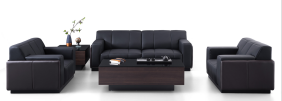 1、面料：选用优质西皮，符合游离甲醛未检出，禁用偶氮染料未检出，五氯苯酚含量、邻苯基苯酚未检出，抗菌防霉性能符合《家具安全技术规范》和《建筑装饰材料抗菌防霉性能评价方法》等国内相关要求。
2、框架：采用优质实木方框架。
3、海绵：采用优质阻燃海绵，符合干热老化后拉伸强度 ≥150kPa，湿热老化后拉伸强度≥150kPa，甲醛释放量≤0.01mg/㎡h，TVOC未检出。
4、脚架：采用优质喷涂金属脚架，经酸洗磷化等处理，表面电镀工艺，符合人体工程学。1+1+3                           单人位
1148W*898D*818H                       三人位
2148W*898D*818H套12大厅-胶板茶几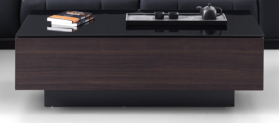 1、基材：采用优质实木颗粒板，符合甲醛释放量未检出，苯，甲苯未检出，二甲苯未检出，总挥发性有机化合物(TVOC)未检出，五氯苯酚含量未检出，抗菌防霉性能符合《家具安全技术规范》和《建筑装饰材料抗菌防霉性能评价方法》等国内相关要求。
2、饰面：采用优质三聚氰胺浸渍纸。 
3、封边：采用PVC封边条同色封边，符合甲醛释放量为≤0.05mg/L，氯乙烯单体未检出，可溶性重金属（铅、镉、铬、汞、砷、钡、锑、硒）均≤0.1mg/kg。
4、热熔胶：选用优质品牌环保热熔胶。1200W*600D*385H张13大厅-胶板方茶几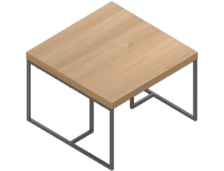 1、基材：采用优质实木颗粒板，符合甲醛释放量未检出，苯，甲苯未检出，二甲苯未检出，总挥发性有机化合物(TVOC)未检出，五氯苯酚含量未检出，抗菌防霉性能符合《家具安全技术规范》和《建筑装饰材料抗菌防霉性能评价方法》等国内相关要求。
2、饰面：采用优质三聚氰胺浸渍纸。 
3、封边：采用PVC封边条同色封边，符合甲醛释放量为≤0.05mg/L，氯乙烯单体未检出，可溶性重金属（铅、镉、铬、汞、砷、钡、锑、硒）均≤0.1mg/kg。
4、热熔胶：选用优质品牌环保热熔胶。
5、脚架：采用优质喷涂金属脚架，经酸洗磷化等处理，表面电镀工艺，600W*600D*385H张2二层党建活动室/班学习室二层党建活动室/班学习室二层党建活动室/班学习室二层党建活动室/班学习室4党团活动室-会议桌1、基材：采用优质实木颗粒板，符合甲醛释放量未检出，苯，甲苯未检出，二甲苯未检出，总挥发性有机化合物(TVOC)未检出，五氯苯酚含量未检出，抗菌防霉性能符合《家具安全技术规范》和《建筑装饰材料抗菌防霉性能评价方法》等国内相关要求。
2、饰面：采用优质三聚氰胺浸渍纸。 
3、封边：采用PVC封边条同色封边，符合甲醛释放量为≤0.05mg/L，氯乙烯单体未检出，可溶性重金属（铅、镉、铬、汞、砷、钡、锑、硒）均≤0.1mg/kg。
4、热熔胶：选用优质品牌环保热熔胶。
5、三合一连接件：优质三合一连接件，具有镀层本身的耐腐蚀等级≥10级，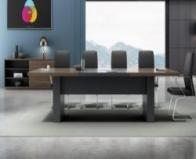 4200W*1500D*750H张15党团活动室-会议椅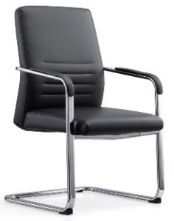 1、面料：选用优质西皮，符合游离甲醛未检出，禁用偶氮染料未检出，五氯苯酚含量、邻苯基苯酚未检出，抗菌防霉性能符合《家具安全技术规范》和《建筑装饰材料抗菌防霉性能评价方法》等国内相关要求。
2、海绵：采用优质阻燃海绵，符合干热老化后拉伸强度 ≥150kPa，湿热老化后拉伸强度≥150kPa，甲醛释放量≤0.01mg/㎡h，TVOC未检出。
3、背底：采用优质曲木板。
4、扶手：金属件固定扶手，弓形力学结构，结合底盘支撑增加强度。640W*620D*1010H张126党团活动室-茶水柜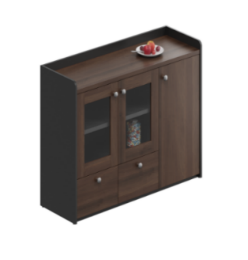 1、基材：采用优质实木颗粒板，符合甲醛释放量未检出，苯，甲苯未检出，二甲苯未检出，总挥发性有机化合物(TVOC)未检出，五氯苯酚含量未检出，抗菌防霉性能符合《家具安全技术规范》和《建筑装饰材料抗菌防霉性能评价方法》等国内相关要求。
2、饰面：采用优质三聚氰胺浸渍纸。 
3、封边：采用PVC封边条同色封边，符合甲醛释放量为≤0.05mg/L，氯乙烯单体未检出，可溶性重金属（铅、镉、铬、汞、砷、钡、锑、硒）均≤0.1mg/kg。
4、热熔胶：选用优质品牌环保热熔胶。
5、铰链：采用优质缓冲铰链，具有镀层本身的耐腐蚀等级≥10级，6、导轨：采用优质导轨，镀（涂）层对基体的保护等级10级，镀（涂）层本身的耐腐蚀等级10级，镀（涂）层对基体的保护等级10级，镀（涂）层本身的耐腐蚀等级10级。
7、拉手：采用优质拉手。1200W*400D*805H张1二层站务部二层站务部二层站务部二层站务部7站务部-胶板办公桌(投标时提供样品）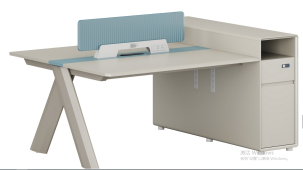 1、基材：采用E0级中纤板低温粉末喷涂。2、喷涂：采用优质的木器静电喷粉工艺，环保性好，耐磨性好，可塑性强。
3、铰链：采用优质缓冲铰链，具有镀层本身的耐腐蚀等级≥10级。 4、导轨：采用优质导轨，镀（涂）层对基体的保护等级10级，镀（涂）层本身的耐腐蚀等级10级，镀（涂）层对基体的保护等级10级，镀（涂）层本身的耐腐蚀等级10级。
5、锁具：采用优质锁具。具有镀层本身的耐腐蚀等级≥10级。
6、钢架：采用异形钢脚，极简几何形体，A型脚作支点，撑起整个台面，形成悬浮式办公体验，台面底部钢梁支撑。  7、功能：台面配桌上屏与电源组合的独特桌屏，桌屏板外形波浪造型，时尚美观，桌屏两边分别配小白插座，满足用户桌上取电；副柜配集成插座，满足用户不同电子设备取电。                                                                                                                                                     1780W*1410D*750H组48站务部-网椅(投标时提供样品）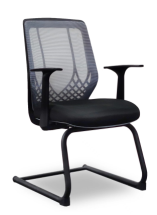 1、面料：选用优质网布。符合甲醛含量未检出，可分解致癌芳香胺染料未检出，具有抗引燃特性（模拟火柴火焰抗引燃特性试验，为阻燃Ⅱ级）
2、海绵：采用优质阻燃海绵，符合干热老化后拉伸强度 ≥150kPa，湿热老化后拉伸强度≥150kPa，甲醛释放量≤0.01mg/㎡h，TVOC未检出。            3、扶手：采用优质PP材料制作而成。
4、背框：选用尼龙加纤材质制作而成。
5、弓形脚：喷涂弓形脚架，经酸洗磷化等处理。640*660*1030张89站务部-胶板文件柜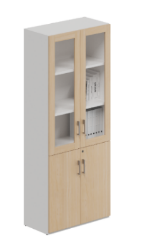 1、基材：采用优质实木颗粒板，符合甲醛释放量未检出，苯，甲苯未检出，二甲苯未检出，总挥发性有机化合物(TVOC)未检出，五氯苯酚含量未检出，抗菌防霉性能符合《家具安全技术规范》和《建筑装饰材料抗菌防霉性能评价方法》等国内相关要求。
2、饰面：采用优质三聚氰胺浸渍纸。 
3、封边：采用PVC封边条同色封边，符合甲醛释放量为≤0.05mg/L，氯乙烯单体未检出，可溶性重金属（铅、镉、铬、汞、砷、钡、锑、硒）均≤0.1mg/kg。
4、热熔胶：选用优质品牌环保热熔胶。
5、铰链：采用优质缓冲铰链，具有镀层本身的耐腐蚀等级≥10级，
6、拉手：采用优质拉手。800W*400D*2000H组810站务部-茶水柜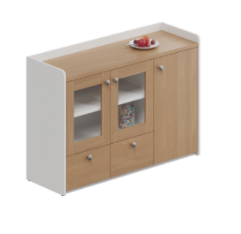 1、基材：采用优质实木颗粒板，符合甲醛释放量未检出，苯，甲苯未检出，二甲苯未检出，总挥发性有机化合物(TVOC)未检出，五氯苯酚含量未检出，抗菌防霉性能符合《家具安全技术规范》和《建筑装饰材料抗菌防霉性能评价方法》等国内相关要求。
2、饰面：采用优质三聚氰胺浸渍纸。 
3、封边：采用PVC封边条同色封边，符合甲醛释放量为≤0.05mg/L，氯乙烯单体未检出，可溶性重金属（铅、镉、铬、汞、砷、钡、锑、硒）均≤0.1mg/kg。
4、热熔胶：选用优质品牌环保热熔胶。
5、铰链：采用优质缓冲铰链，具有镀层本身的耐腐蚀等级≥10级，6、导轨：采用优质导轨，镀（涂）层对基体的保护等级10级，镀（涂）层本身的耐腐蚀等级10级，镀（涂）层对基体的保护等级10级，镀（涂）层本身的耐腐蚀等级10级。
7、拉手：采用优质拉手。1200W*400D*805H张111站务部-三人皮沙发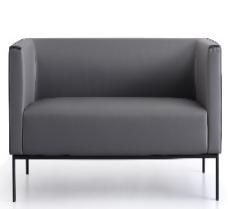 1、面料：优质牛皮饰面,符合挥发性有机物未检出，游离甲醛未检出，禁用偶氮染料未检出，抗菌防霉性能符合《家具安全技术规范》和《建筑装饰材料抗菌防霉性能评价方法》等国内相关要求。
2、框架：采用优质实木方框架。
3、海绵：采用优质阻燃海绵，符合干热老化后拉伸强度 ≥150kPa，湿热老化后拉伸强度≥150kPa，甲醛释放量≤0.01mg/㎡h，TVOC未检出。
4、脚架：采用优质喷涂金属脚架，经酸洗磷化等处理，表面电镀工艺，符合人体工程学。三人位
1820W*730D*690H张112站务部-胶板长茶几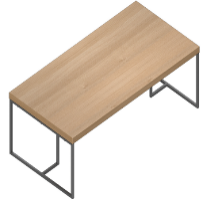 1、基材：采用优质实木颗粒板，符合甲醛释放量未检出，苯，甲苯未检出，二甲苯未检出，总挥发性有机化合物(TVOC)未检出，五氯苯酚含量未检出，抗菌防霉性能符合《家具安全技术规范》和《建筑装饰材料抗菌防霉性能评价方法》等国内相关要求。
2、饰面：采用优质三聚氰胺浸渍纸。 
3、封边：采用PVC封边条同色封边，符合甲醛释放量为≤0.05mg/L，氯乙烯单体未检出，可溶性重金属（铅、镉、铬、汞、砷、钡、锑、硒）均≤0.1mg/kg。
4、热熔胶：选用优质品牌环保热熔胶。
5、脚架：采用优质喷涂金属脚架，经酸洗磷化等处理，表面电镀工艺，1200W*600D*385H个1三层战术研讨室三层战术研讨室三层战术研讨室三层战术研讨室13战术研讨室-无纸化会议桌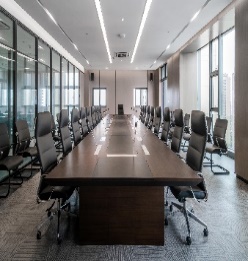 1、基材：采用优质环保中密度纤维板，符合甲醛释放量未检出，苯，甲苯未检出，二甲苯未检出，总挥发性有机化合物(TVOC)未检出，五氯苯酚含量未检出，
2、饰面：采用优质环保樱桃木皮饰面，
3、涂料：水性面漆及底漆均符合 总铅含量(限色漆、腻子和醇酸清漆)未检出,甲醛含量未检出，苯系物总和含量未检出、可溶性重金属含量均未检出含量总和未检出。4、白乳胶：选用优质白乳胶，总挥发性有机物≤5g/L，苯未检出，甲苯+二甲苯未检出，游离甲醛含量未检出，卤代烃未检出。
5、螺栓：选用优质螺栓。
6、三合一连接件：优质三合一连接件，具有镀层本身的耐腐蚀等级≥10级，
7、线盒：采用优质五金线盒，9000*2000*750张114战术研讨室-会议椅1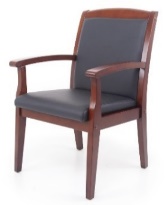 1、面料：选用优质西皮，符合游离甲醛未检出，禁用偶氮染料未检出，五氯苯酚含量、邻苯基苯酚未检出，抗菌防霉性能符合《家具安全技术规范》和《建筑装饰材料抗菌防霉性能评价方法》等国内相关要求。
2、海绵：采用优质阻燃海绵，符合干热老化后拉伸强度 ≥150kPa，湿热老化后拉伸强度≥150kPa，甲醛释放量≤0.01mg/㎡h，TVOC未检出。
3、背底：采用优质曲木板。
4、椅架：采用优质橡胶木。660*770*1060张215战术研讨室-会议椅2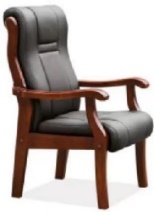 1、面料：选用优质西皮，符合游离甲醛未检出，禁用偶氮染料未检出，五氯苯酚含量、邻苯基苯酚未检出，抗菌防霉性能符合《家具安全技术规范》和《建筑装饰材料抗菌防霉性能评价方法》等国内相关要求。
2、海绵：采用优质阻燃海绵，符合干热老化后拉伸强度 ≥150kPa，湿热老化后拉伸强度≥150kPa，甲醛释放量≤0.01mg/㎡h，TVOC未检出。
3、背底：采用优质曲木板。
4、椅架：采用优质橡胶木。460*570*860张2016战术研讨室-会议椅3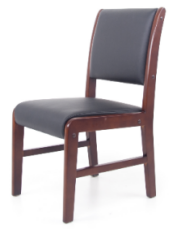 1、面料：选用优质西皮，符合游离甲醛未检出，禁用偶氮染料未检出，五氯苯酚含量、邻苯基苯酚未检出，抗菌防霉性能符合《家具安全技术规范》和《建筑装饰材料抗菌防霉性能评价方法》等国内相关要求。
2、海绵：采用优质阻燃海绵，符合干热老化后拉伸强度 ≥150kPa，湿热老化后拉伸强度≥150kPa，甲醛释放量≤0.01mg/㎡h，TVOC未检出。
3、背底：采用优质曲木板。
4、椅架：采用优质橡胶木。460*570*860张2017战术研讨室-茶水柜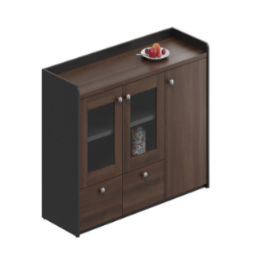 1、基材：采用优质环保高密度纤维板，符合甲醛释放量（1㎡气候箱法）未检出，苯，甲苯未检出，二甲苯未检出，总挥发性有机化合物(TVOC)未检出，五氯苯酚含量未检出，抗细菌性能：鼠伤寒沙门氏菌抗细菌率≥99%，2、饰面：采用优质环保樱桃木皮饰面，
3、涂料：水性面漆及底漆均符合 总铅含量(限色漆、腻子和醇酸清漆)未检出,甲醛含量未检出，苯系物总和含量未检出、可溶性重金属含量均未检出含量总和未检出。
4、白乳胶：选用优质白乳胶，总挥发性有机物≤5g/L，苯未检出，甲苯+二甲苯未检出，游离甲醛含量未检出，卤代烃未检出。
5、铰链：采用优质缓冲铰链，具有镀层本身的耐腐蚀等级≥10级，6、导轨：采用优质导轨，镀（涂）层对基体的保护等级10级，镀（涂）层本身的耐腐蚀等级10级，镀（涂）层对基体的保护等级10级，镀（涂）层本身的耐腐蚀等级10级。
7、拉手：采用优质拉手。1600W*400D*805H张1三层听证室信访接待室三层听证室信访接待室三层听证室信访接待室三层听证室信访接待室18听证室-接待台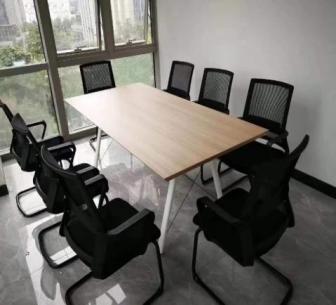 1、基材：采用优质实木颗粒板，符合甲醛释放量未检出，苯，甲苯未检出，二甲苯未检出，总挥发性有机化合物(TVOC)未检出，五氯苯酚含量未检出，抗菌防霉性能符合《家具安全技术规范》和《建筑装饰材料抗菌防霉性能评价方法》等国内相关要求。
2、饰面：采用优质三聚氰胺浸渍纸。 
3、封边：采用PVC封边条同色封边，符合甲醛释放量为≤0.05mg/L，氯乙烯单体未检出，可溶性重金属（铅、镉、铬、汞、砷、钡、锑、硒）均≤0.1mg/kg。
4、热熔胶：选用优质品牌环保热熔胶。
5、脚架：采用优质喷涂金属脚架，经酸洗磷化等处理，表面电镀工艺，2000W*1000D*750H张219听证室-网椅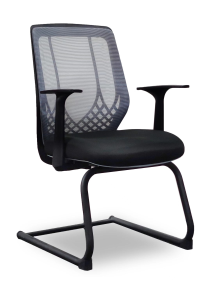 1、面料：选用优质网布。符合甲醛含量未检出，可分解致癌芳香胺染料未检出，具有抗引燃特性（模拟火柴火焰抗引燃特性试验，为阻燃Ⅱ级）
2、海绵：采用优质阻燃海绵，符合干热老化后拉伸强度 ≥150kPa，湿热老化后拉伸强度≥150kPa，甲醛释放量≤0.01mg/㎡h，TVOC未检出。
3、扶手：采用优质PP材料制作而成。
4、背框：选用尼龙加纤材质制作而成。
5、弓形脚：喷涂弓形脚架，经酸洗磷化等处理。640*660*1030张620听证室-储物柜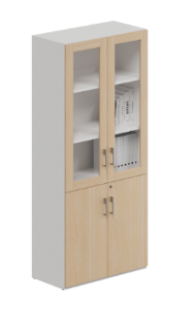 1、基材：采用优质实木颗粒板，符合甲醛释放量未检出，苯，甲苯未检出，二甲苯未检出，总挥发性有机化合物(TVOC)未检出，五氯苯酚含量未检出，抗菌防霉性能符合《家具安全技术规范》和《建筑装饰材料抗菌防霉性能评价方法》等国内相关要求。
2、饰面：采用优质三聚氰胺浸渍纸。 
3、封边：采用PVC封边条同色封边，符合甲醛释放量为≤0.05mg/L，氯乙烯单体未检出，可溶性重金属（铅、镉、铬、汞、砷、钡、锑、硒）均≤0.1mg/kg。
4、热熔胶：选用优质品牌环保热熔胶。
5、铰链：采用优质缓冲铰链，具有镀层本身的耐腐蚀等级≥10级，
6、拉手：采用优质拉手。800W*400D*2000H组221信访接待室-接待桌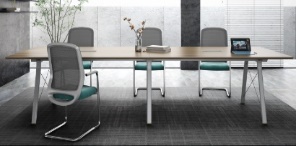 1、基材：采用优质实木颗粒板，符合甲醛释放量未检出，苯，甲苯未检出，二甲苯未检出，总挥发性有机化合物(TVOC)未检出，五氯苯酚含量未检出，抗菌防霉性能符合《家具安全技术规范》和《建筑装饰材料抗菌防霉性能评价方法》等国内相关要求。
2、饰面：采用优质三聚氰胺浸渍纸。 
3、封边：采用PVC封边条同色封边，符合甲醛释放量为≤0.05mg/L，氯乙烯单体未检出，可溶性重金属（铅、镉、铬、汞、砷、钡、锑、硒）均≤0.1mg/kg。
4、热熔胶：选用优质品牌环保热熔胶。
5、脚架：采用优质喷涂金属脚架，经酸洗磷化等处理，表面电镀工艺，3600W*1200D*750H张122信访接待室-网椅1、面料：选用优质网布。符合甲醛含量未检出，可分解致癌芳香胺染料未检出，具有抗引燃特性（模拟火柴火焰抗引燃特性试验，为阻燃Ⅱ级）
2、海绵：采用优质阻燃海绵，符合干热老化后拉伸强度 ≥150kPa，湿热老化后拉伸强度≥150kPa，甲醛释放量≤0.01mg/㎡h，TVOC未检出。
3、扶手：采用优质PP材料制作而成。
4、背框：选用尼龙加纤材质制作而成。
5、弓形脚：喷涂弓形脚架，经酸洗磷化等处理。640*660*1030张1123保密室-工作台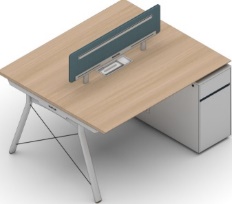 1、基材：采用优质实木颗粒板，符合甲醛释放量未检出，苯，甲苯未检出，二甲苯未检出，总挥发性有机化合物(TVOC)未检出，五氯苯酚含量未检出，抗菌防霉性能符合《家具安全技术规范》和《建筑装饰材料抗菌防霉性能评价方法》等国内相关要求。
2、饰面：采用优质三聚氰胺浸渍纸。 
3、封边：采用PVC封边条同色封边，符合甲醛释放量为≤0.05mg/L，氯乙烯单体未检出，可溶性重金属（铅、镉、铬、汞、砷、钡、锑、硒）均≤0.1mg/kg。
4、热熔胶：选用优质品牌环保热熔胶。
5、铰链：采用优质缓冲铰链，具有镀层本身的耐腐蚀等级≥10级，6、导轨：采用优质导轨，镀（涂）层对基体的保护等级10级，镀（涂）层本身的耐腐蚀等级10级，镀（涂）层对基体的保护等级10级，镀（涂）层本身的耐腐蚀等级10级。
7、锁具：采用优质锁具。具有镀层本身的耐腐蚀等级≥10级，7、钢架桌脚：采用优质钢管经酸洗磷化等处理，表面电镀或喷涂工艺处理。                                                                                                                                                   1400W*600D*750H张224保密室-网椅1、面料：选用优质网布。符合甲醛含量未检出，可分解致癌芳香胺染料未检出，具有抗引燃特性（模拟火柴火焰抗引燃特性试验，为阻燃Ⅱ级）
2、海绵：采用优质阻燃海绵，符合干热老化后拉伸强度 ≥150kPa，湿热老化后拉伸强度≥150kPa，甲醛释放量≤0.01mg/㎡h，TVOC未检出。
3、扶手：采用优质PP材料制作而符合干热老化后拉伸强度 ≥150kPa，湿热老化后拉伸强度≥150kPa，甲醛释放量≤0.01mg/㎡h，TVOC未检出。成。
4、背框：选用尼龙加纤材质制作而成。
5、弓形脚：喷涂弓形脚架，经酸洗磷化等处理。640*660*1030张225保密室-保密柜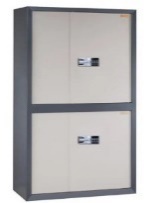 1、基材：选用优质冷轧钢板，符合金属化学成分：家具涂层可迁移元素未检出，具有镀层本身的耐腐蚀等级≥10级，镀层对基体的保护等级≥10级，耐霉菌性等级（桔青霉、产黄青霉）0级，抗细菌率（金黄色葡萄球菌、鼠伤寒沙门氏菌）≥99%。
2、涂层：喷涂层采用优质防腐抗菌喷涂粉末，符合可迁移元素锑、砷、镉、铬、铅、汞、硒、钡均未检出，黑曲霉：耐霉性等级0级,金黄色葡萄球菌：抗细菌率＞99.7%。
3、五金配件：采用优质品牌五金配件900W*420D*1850H组426留置询问室-网椅1、面料：选用优质网布。符合甲醛含量未检出，可分解致癌芳香胺染料未检出，具有抗引燃特性（模拟火柴火焰抗引燃特性试验，为阻燃Ⅱ级）
2、海绵：采用优质阻燃海绵，符合干热老化后拉伸强度 ≥150kPa，湿热老化后拉伸强度≥150kPa，甲醛释放量≤0.01mg/㎡h，TVOC未检出。
3、扶手：采用优质PP材料制作而成。
4、背框：选用尼龙加纤材质制作而成。
5、弓形脚：喷涂弓形脚架，经酸洗磷化等处理。640*660*1030张927留置询问室-胶板文件柜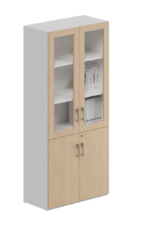 1、基材：采用优质实木颗粒板，符合甲醛释放量未检出，苯，甲苯未检出，二甲苯未检出，总挥发性有机化合物(TVOC)未检出，五氯苯酚含量未检出，抗菌防霉性能符合《家具安全技术规范》和《建筑装饰材料抗菌防霉性能评价方法》等国内相关要求。
2、饰面：采用优质三聚氰胺浸渍纸。 
3、封边：采用PVC封边条同色封边，符合甲醛释放量为≤0.05mg/L，氯乙烯单体未检出，可溶性重金属（铅、镉、铬、汞、砷、钡、锑、硒）均≤0.1mg/kg。
4、热熔胶：选用优质品牌环保热熔胶。
5、铰链：采用优质缓冲铰链，具有镀层本身的耐腐蚀等级≥10级，
6、拉手：采用优质拉手。800W*400D*2000H组628档案室-胶板办公桌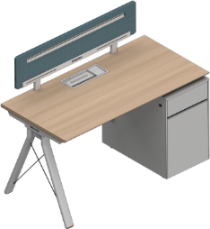 1、基材：采用优质实木颗粒板，符合甲醛释放量未检出，苯，甲苯未检出，二甲苯未检出，总挥发性有机化合物(TVOC)未检出，五氯苯酚含量未检出，抗菌防霉性能符合《家具安全技术规范》和《建筑装饰材料抗菌防霉性能评价方法》等国内相关要求。
2、饰面：采用优质三聚氰胺浸渍纸。 
3、封边：采用PVC封边条同色封边，符合甲醛释放量为≤0.05mg/L，氯乙烯单体未检出，可溶性重金属（铅、镉、铬、汞、砷、钡、锑、硒）均≤0.1mg/kg。
4、热熔胶：选用优质品牌环保热熔胶。
5、铰链：采用优质缓冲铰链，具有镀层本身的耐腐蚀等级≥10级，6、导轨：采用优质导轨，镀（涂）层对基体的保护等级10级，镀（涂）层本身的耐腐蚀等级10级，镀（涂）层对基体的保护等级10级，镀（涂）层本身的耐腐蚀等级10级。
7、锁具：采用优质锁具。具有镀层本身的耐腐蚀等级≥10级，
8、钢架桌脚：采用优质钢管经酸洗磷化等处理，表面电镀或喷涂工艺处理。                                                                                                                                                   1400W*600D*750H张129档案室-网椅1、面料：选用优质网布。符合甲醛含量未检出，可分解致癌芳香胺染料未检出，具有抗引燃特性（模拟火柴火焰抗引燃特性试验，为阻燃Ⅱ级）
2、海绵：采用优质阻燃海绵，符合干热老化后拉伸强度 ≥150kPa，湿热老化后拉伸强度≥150kPa，甲醛释放量≤0.01mg/㎡h，TVOC未检出。
3、扶手：采用优质PP材料制作而成。
4、背框：选用尼龙加纤材质制作而成。
5、弓形脚：喷涂弓形脚架，经酸洗磷化等处理。640*660*1030张1四层党委会议室四层党委会议室四层党委会议室四层党委会议室30党委会议室-无纸化会议桌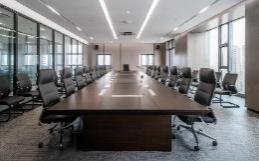 1、基材：采用优质环保中密度纤维板，符合甲醛释放量未检出，苯，甲苯未检出，二甲苯未检出，总挥发性有机化合物(TVOC)未检出，五氯苯酚含量未检出，
2、饰面：采用优质环保樱桃木皮饰面，
3、涂料：水性面漆及底漆均符合 总铅含量(限色漆、腻子和醇酸清漆)未检出,甲醛含量未检出，苯系物总和含量未检出、可溶性重金属含量均未检出含量总和未检出。4、白乳胶：选用优质白乳胶，总挥发性有机物≤5g/L，苯未检出，甲苯+二甲苯未检出，游离甲醛含量未检出，卤代烃未检出。
5、螺栓：选用优质螺栓。
6、三合一连接件：优质三合一连接件，具有镀层本身的耐腐蚀等级≥10级，
7、线盒：采用优质五金线盒。9000*2200*750张131党委会议室-会议椅1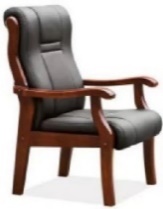 1、面料：选用优质西皮，符合游离甲醛未检出，禁用偶氮染料未检出，五氯苯酚含量、邻苯基苯酚未检出，抗菌防霉性能符合《家具安全技术规范》和《建筑装饰材料抗菌防霉性能评价方法》等国内相关要求。
2、海绵：采用优质阻燃海绵，符合干热老化后拉伸强度 ≥150kPa，湿热老化后拉伸强度≥150kPa，甲醛释放量≤0.01mg/㎡h，TVOC未检出。
3、背底：采用优质曲木板。
4、椅架：采用优质橡胶木。660*770*1060张232党委会议室-会议椅2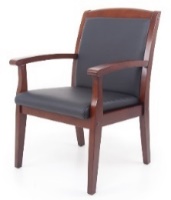 1、面料：选用优质西皮，符合游离甲醛未检出，禁用偶氮染料未检出，五氯苯酚含量、邻苯基苯酚未检出，抗菌防霉性能符合《家具安全技术规范》和《建筑装饰材料抗菌防霉性能评价方法》等国内相关要求。
2、海绵：采用优质阻燃海绵，符合干热老化后拉伸强度 ≥150kPa，湿热老化后拉伸强度≥150kPa，甲醛释放量≤0.01mg/㎡h，TVOC未检出。
3、背底：采用优质曲木板。
4、椅架：采用优质橡胶木。460*570*860张2033党委会议室-会议椅3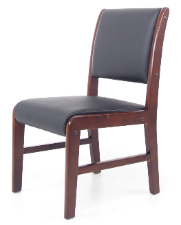 1、面料：选用优质西皮，符合游离甲醛未检出，禁用偶氮染料未检出，五氯苯酚含量、邻苯基苯酚未检出，抗菌防霉性能符合《家具安全技术规范》和《建筑装饰材料抗菌防霉性能评价方法》等国内相关要求。
2、海绵：采用优质阻燃海绵，符合干热老化后拉伸强度 ≥150kPa，湿热老化后拉伸强度≥150kPa，甲醛释放量≤0.01mg/㎡h，TVOC未检出。
3、背底：采用优质曲木板。
4、椅架：采用优质橡胶木。460*570*860张2034党委会议室-茶水柜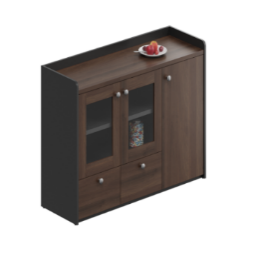 1、基材：采用优质环保高密度纤维板，符合甲醛释放量（1㎡气候箱法）未检出，苯，甲苯未检出，二甲苯未检出，总挥发性有机化合物(TVOC)未检出，五氯苯酚含量未检出，抗细菌性能：鼠伤寒沙门氏菌抗细菌率≥99%，2、饰面：采用优质环保樱桃木皮饰面，
3、涂料：水性面漆及底漆均符合 总铅含量(限色漆、腻子和醇酸清漆)未检出,甲醛含量未检出，苯系物总和含量未检出、可溶性重金属含量均未检出含量总和未检出。
4、白乳胶：选用优质白乳胶，总挥发性有机物≤5g/L，苯未检出，甲苯+二甲苯未检出，游离甲醛含量未检出，卤代烃未检出。
5、铰链：采用优质缓冲铰链，具有镀层本身的耐腐蚀等级≥10级，6、导轨：采用优质导轨，镀（涂）层对基体的保护等级10级，镀（涂）层本身的耐腐蚀等级10级，镀（涂）层对基体的保护等级10级，镀（涂）层本身的耐腐蚀等级10级。
7、拉手：采用优质拉手。1600W*460D*850H张1四层办公室四层办公室四层办公室四层办公室35中心办公室-胶板办公桌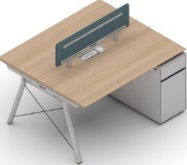 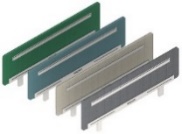 1、基材：采用优质实木颗粒板，符合甲醛释放量未检出，苯，甲苯未检出，二甲苯未检出，总挥发性有机化合物(TVOC)未检出，五氯苯酚含量未检出，抗菌防霉性能符合《家具安全技术规范》和《建筑装饰材料抗菌防霉性能评价方法》等国内相关要求。
2、饰面：采用优质三聚氰胺浸渍纸。 
3、封边：采用PVC封边条同色封边，符合甲醛释放量为≤0.05mg/L，氯乙烯单体未检出，可溶性重金属（铅、镉、铬、汞、砷、钡、锑、硒）均≤0.1mg/kg。
4、热熔胶：选用优质品牌环保热熔胶。
5、铰链：采用优质缓冲铰链，具有镀层本身的耐腐蚀等级≥10级，6、导轨：采用优质导轨，镀（涂）层对基体的保护等级10级，镀（涂）层本身的耐腐蚀等级10级，镀（涂）层对基体的保护等级10级，镀（涂）层本身的耐腐蚀等级10级。
7、锁具：采用优质锁具。具有镀层本身的耐腐蚀等级≥10级，
8、钢架桌脚：采用优质钢管经酸洗磷化等处理，表面电镀或喷涂工艺处理，                                                                                                                                              1400W*600D*750H张1636中心办公室-网椅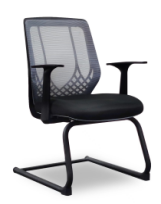 1、面料：选用优质网布。符合甲醛含量未检出，可分解致癌芳香胺染料未检出，具有抗引燃特性（模拟火柴火焰抗引燃特性试验，为阻燃Ⅱ级）
2、海绵：采用优质阻燃海绵，符合干热老化后拉伸强度 ≥150kPa，湿热老化后拉伸强度≥150kPa，甲醛释放量≤0.01mg/㎡h，TVOC未检出。
3、扶手：采用优质PP材料制作而成。
4、背框：选用尼龙加纤材质制作而成。
5、弓形脚：喷涂弓形脚架，经酸洗磷化等处理。640*660*1030张1637中心办公室-茶水柜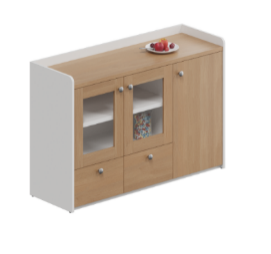 1、基材：采用优质实木颗粒板，符合甲醛释放量未检出，苯，甲苯未检出，二甲苯未检出，总挥发性有机化合物(TVOC)未检出，五氯苯酚含量未检出，抗菌防霉性能符合《家具安全技术规范》和《建筑装饰材料抗菌防霉性能评价方法》等国内相关要求。
2、饰面：采用优质三聚氰胺浸渍纸。 
3、封边：采用PVC封边条同色封边，符合甲醛释放量为≤0.05mg/L，氯乙烯单体未检出，可溶性重金属（铅、镉、铬、汞、砷、钡、锑、硒）均≤0.1mg/kg。
4、热熔胶：选用优质品牌环保热熔胶。
5、铰链：采用优质缓冲铰链，具有镀层本身的耐腐蚀等级≥10级，6、导轨：采用优质导轨，镀（涂）层对基体的保护等级10级，镀（涂）层本身的耐腐蚀等级10级，镀（涂）层对基体的保护等级10级，镀（涂）层本身的耐腐蚀等级10级。
7、拉手：采用优质拉手。1200W*400D*805H张138中心办公室-胶板文件柜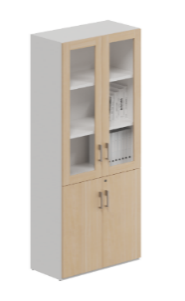 1、基材：采用优质实木颗粒板，符合甲醛释放量未检出，苯，甲苯未检出，二甲苯未检出，总挥发性有机化合物(TVOC)未检出，五氯苯酚含量未检出，抗菌防霉性能符合《家具安全技术规范》和《建筑装饰材料抗菌防霉性能评价方法》等国内相关要求。
2、饰面：采用优质三聚氰胺浸渍纸。 
3、封边：采用PVC封边条同色封边，符合甲醛释放量为≤0.05mg/L，氯乙烯单体未检出，可溶性重金属（铅、镉、铬、汞、砷、钡、锑、硒）均≤0.1mg/kg。
4、热熔胶：选用优质品牌环保热熔胶。
5、铰链：采用优质缓冲铰链，具有镀层本身的耐腐蚀等级≥10级，
6、拉手：采用优质拉手。800W*400D*2000H组1639中心办公室-三人皮沙发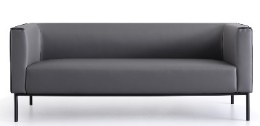 1、面料：西皮符合游离甲醛未检出，禁用偶氮染料未检出，五氯苯酚含量、邻苯基苯酚未检出，抗菌防霉性能符合《家具安全技术规范》和《建筑装饰材料抗菌防霉性能评价方法》等国内相关要求。
2、框架：采用优质实木方框架。
3、海绵：采用优质阻燃海绵，符合干热老化后拉伸强度 ≥150kPa，湿热老化后拉伸强度≥150kPa，甲醛释放量≤0.01mg/㎡h，TVOC未检出。
4、脚架：采用优质喷涂金属脚架，经酸洗磷化等处理，表面电镀工艺，符合人体工程学。三人位
1820W*730D*690H张140文员-胶板办公桌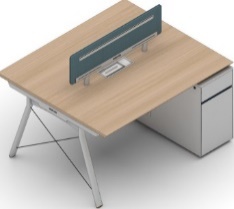 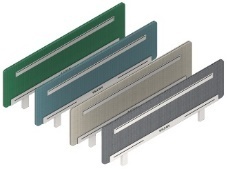 1、基材：采用优质实木颗粒板，符合甲醛释放量未检出，苯，甲苯未检出，二甲苯未检出，总挥发性有机化合物(TVOC)未检出，五氯苯酚含量未检出，抗菌防霉性能符合《家具安全技术规范》和《建筑装饰材料抗菌防霉性能评价方法》等国内相关要求。
2、饰面：采用优质三聚氰胺浸渍纸。 
3、封边：采用PVC封边条同色封边，符合甲醛释放量为≤0.05mg/L，氯乙烯单体未检出，可溶性重金属（铅、镉、铬、汞、砷、钡、锑、硒）均≤0.1mg/kg。
4、热熔胶：选用优质品牌环保热熔胶。
5、铰链：采用优质缓冲铰链，具有镀层本身的耐腐蚀等级≥10级， 6、导轨：采用优质导轨，镀（涂）层对基体的保护等级10级，镀（涂）层本身的耐腐蚀等级10级，镀（涂）层对基体的保护等级10级，镀（涂）层本身的耐腐蚀等级10级。
7、三合一连接件：优质三合一连接件，具有镀层本身的耐腐蚀等级≥10级，      8、锁具：采用优质锁具。具有镀层本身的耐腐蚀等级≥10级，
9、钢架桌脚：采用优质钢管经酸洗磷化等处理，表面电镀或喷涂工艺处理                                                                                                                                                          1400W*600D*750H张2041文员-网椅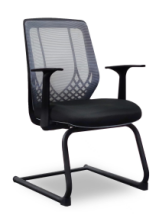 1、面料：选用优质网布。符合甲醛含量未检出，可分解致癌芳香胺染料未检出，具有抗引燃特性（模拟火柴火焰抗引燃特性试验，为阻燃Ⅱ级）
2、海绵：采用优质阻燃海绵，符合干热老化后拉伸强度 ≥150kPa，湿热老化后拉伸强度≥150kPa，甲醛释放量≤0.01mg/㎡h，TVOC未检出。
3、扶手：采用优质PP材料制作而成。
4、背框：选用尼龙加纤材质制作而成。
5、弓形脚：喷涂弓形脚架，经酸洗磷化等处理。640*660*1030张2042文员-胶板文件柜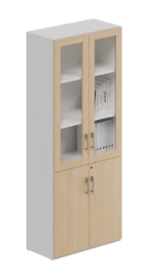 1、基材：采用优质实木颗粒板，符合甲醛释放量未检出，苯，甲苯未检出，二甲苯未检出，总挥发性有机化合物(TVOC)未检出，五氯苯酚含量未检出，抗菌防霉性能符合《家具安全技术规范》和《建筑装饰材料抗菌防霉性能评价方法》等国内相关要求。
2、饰面：采用优质三聚氰胺浸渍纸。 
3、封边：采用PVC封边条同色封边，符合甲醛释放量为≤0.05mg/L，氯乙烯单体未检出，可溶性重金属（铅、镉、铬、汞、砷、钡、锑、硒）均≤0.1mg/kg。
4、热熔胶：选用优质品牌环保热熔胶。
5、铰链：采用优质缓冲铰链，具有镀层本身的耐腐蚀等级≥10级，6、拉手：采用优质拉手。800W*400D*2000H组2043干部参谋办公室-胶板办公桌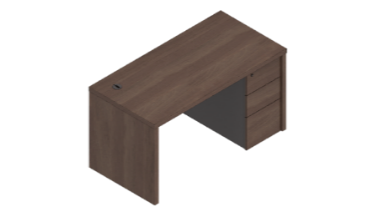 1、基材：采用优质实木颗粒板，符合甲醛释放量未检出，苯，甲苯未检出，二甲苯未检出，总挥发性有机化合物(TVOC)未检出，五氯苯酚含量未检出，抗菌防霉性能符合《家具安全技术规范》和《建筑装饰材料抗菌防霉性能评价方法》等国内相关要求。
2、饰面：采用优质三聚氰胺浸渍纸。 
3、封边：采用PVC封边条同色封边，符合甲醛释放量为≤0.05mg/L，氯乙烯单体未检出，可溶性重金属（铅、镉、铬、汞、砷、钡、锑、硒）均≤0.1mg/kg。4、导轨：采用优质导轨，镀（涂）层对基体的保护等级10级，镀（涂）层本身的耐腐蚀等级10级，镀（涂）层对基体的保护等级10级，镀（涂）层本身的耐腐蚀等级10级。
5、热熔胶：选用优质品牌环保热熔胶。1400W*600D*750H张2744干部参谋办公室-办公椅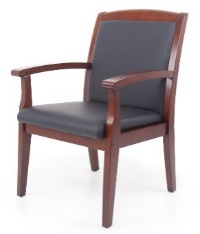 1、面料：选用优质西皮，符合游离甲醛未检出，禁用偶氮染料未检出，五氯苯酚含量、邻苯基苯酚未检出，抗菌防霉性能符合《家具安全技术规范》和《建筑装饰材料抗菌防霉性能评价方法》等国内相关要求。
2、海绵：采用优质阻燃海绵，符合干热老化后拉伸强度 ≥150kPa，湿热老化后拉伸强度≥150kPa，甲醛释放量≤0.01mg/㎡h，TVOC未检出。
3、背底：采用优质曲木板。
4、椅架：采用优质橡胶木。460*570*860张2745干部参谋办公室-副大胶板办公桌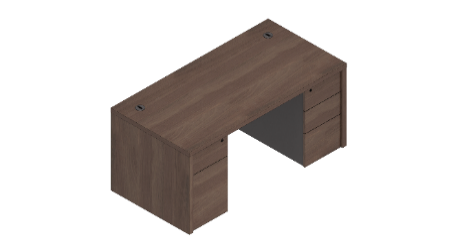 1、基材：采用优质实木颗粒板，符合甲醛释放量未检出，苯，甲苯未检出，二甲苯未检出，总挥发性有机化合物(TVOC)未检出，五氯苯酚含量未检出，抗菌防霉性能符合《家具安全技术规范》和《建筑装饰材料抗菌防霉性能评价方法》等国内相关要求。
2、饰面：采用优质三聚氰胺浸渍纸。 
3、封边：采用PVC封边条同色封边，符合甲醛释放量为≤0.05mg/L，氯乙烯单体未检出，可溶性重金属（铅、镉、铬、汞、砷、钡、锑、硒）均≤0.1mg/kg。4、导轨：采用优质导轨，镀（涂）层对基体的保护等级10级，镀（涂）层本身的耐腐蚀等级10级，镀（涂）层对基体的保护等级10级，镀（涂）层本身的耐腐蚀等级10级。
5、热熔胶：选用优质品牌环保热熔胶。1600W*800D*750H张246干部参谋办公室-副大大班椅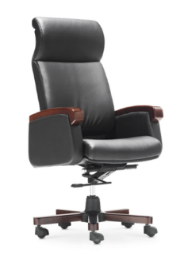 1、面料：选用优质西皮，符合游离甲醛未检出，禁用偶氮染料未检出，五氯苯酚含量、邻苯基苯酚未检出, 抗菌防霉性能符合《家具安全技术规范》和《建筑装饰材料抗菌防霉性能评价方法》等国内相关要求。
2、海绵：采用优质阻燃海绵，符合干热老化后拉伸强度 ≥150kPa，湿热老化后拉伸强度≥150kPa，甲醛释放量≤0.01mg/㎡h，TVOC未检出。
3、气压棒：选用优质气压棒，符合具有镀层本身的耐腐蚀等级≥10级，
4、背底：采用优质曲木板。
5、五星脚：采用优质五星脚，6、脚轮：采用优质脚轮，脚轮的轮面光洁，无裂纹、伤痕、毛边等缺陷，金属件的表面光滑平整，无锈蚀，毛刺刃口、露底等缺陷，通过中性盐雾试验，镀（涂）层本身的耐腐蚀等级及镀（涂）层对基体的保护等级达到10级，通过乙酸盐雾试验，镀（涂）层本身的耐腐蚀等级及镀（涂）层对基体的保护等级达到10级。7、扶手：采用优质实木扶手。460*570*860张247干部参谋办公室-胶板文件柜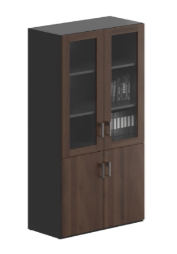 1、基材：采用优质实木颗粒板，符合甲醛释放量未检出，苯，甲苯未检出，二甲苯未检出，总挥发性有机化合物(TVOC)未检出，五氯苯酚含量未检出，抗菌防霉性能符合《家具安全技术规范》和《建筑装饰材料抗菌防霉性能评价方法》等国内相关要求。
2、饰面：采用优质三聚氰胺浸渍纸。 
3、封边：采用PVC封边条同色封边，符合甲醛释放量为≤0.05mg/L，氯乙烯单体未检出，可溶性重金属（铅、镉、铬、汞、砷、钡、锑、硒）均≤0.1mg/kg。
4、热熔胶：选用优质品牌环保热熔胶。
5、铰链：采用优质缓冲铰链，具有镀层本身的耐腐蚀等级≥10级，
6、拉手：采用优质拉手。800W*400D*2000H组2948干部参谋办公室-副大茶水柜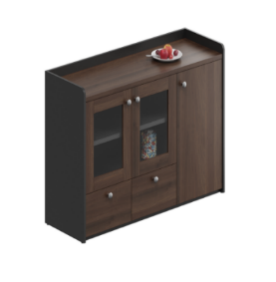 1、基材：采用优质实木颗粒板，符合甲醛释放量未检出，苯，甲苯未检出，二甲苯未检出，总挥发性有机化合物(TVOC)未检出，五氯苯酚含量未检出，抗菌防霉性能符合《家具安全技术规范》和《建筑装饰材料抗菌防霉性能评价方法》等国内相关要求。
2、饰面：采用优质三聚氰胺浸渍纸。 
3、封边：采用PVC封边条同色封边，符合甲醛释放量为≤0.05mg/L，氯乙烯单体未检出，可溶性重金属（铅、镉、铬、汞、砷、钡、锑、硒）均≤0.1mg/kg。
4、热熔胶：选用优质品牌环保热熔胶。
5、铰链：采用优质缓冲铰链，具有镀层本身的耐腐蚀等级≥10级， 6、导轨：采用优质导轨，镀（涂）层对基体的保护等级10级，镀（涂）层本身的耐腐蚀等级10级，镀（涂）层对基体的保护等级10级，镀（涂）层本身的耐腐蚀等级10级。
7、拉手：采用优质拉手。1200W*460D*850H张249干部参谋办公室-胶板茶几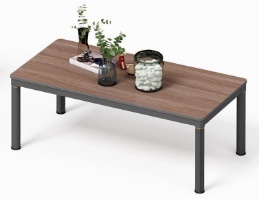 1、基材：采用优质实木颗粒板，符合甲醛释放量未检出，苯，甲苯未检出，二甲苯未检出，总挥发性有机化合物(TVOC)未检出，五氯苯酚含量未检出，抗菌防霉性能符合《家具安全技术规范》和《建筑装饰材料抗菌防霉性能评价方法》等国内相关要求。
2、饰面：采用优质三聚氰胺浸渍纸。 
3、封边：采用PVC封边条同色封边，符合甲醛释放量为≤0.05mg/L，氯乙烯单体未检出，可溶性重金属（铅、镉、铬、汞、砷、钡、锑、硒）均≤0.1mg/kg。
4、热熔胶：选用优质品牌环保热熔胶。
5、脚架：采用优质喷涂金属脚架，经酸洗磷化等处理，表面电镀工艺，1200W*600D*385H张1050大队领导办公室-办公桌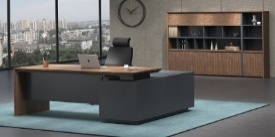 1、基材：采用优质环保高密度纤维板，符合甲醛释放量（1㎡气候箱法）未检出，苯，甲苯，二甲苯未检出，总挥发性有机化合物(TVOC)未检出，五氯苯酚含量未检出，抗菌防霉性能符合《家具安全技术规范》和《建筑装饰材料抗菌防霉性能评价方法》等国内相关要求。2、饰面：采用优质环保樱桃木皮饰面，
3、涂料：水性面漆及底漆均符合 总铅含量(限色漆、腻子和醇酸清漆)未检出,甲醛含量未检出，苯系物总和含量未检出、可溶性重金属含量均未检出含量总和未检出。
4、白乳胶：选用优质白乳胶，总挥发性有机物≤5g/L，苯未检出，甲苯+二甲苯未检出，游离甲醛含量未检出，卤代烃未检出。
5、铰链：采用优质缓冲铰链，具有镀层本身的耐腐蚀等级≥10级， 6、导轨：采用优质导轨，镀（涂）层对基体的保护等级10级，镀（涂）层本身的耐腐蚀等级10级，镀（涂）层对基体的保护等级10级，镀（涂）层本身的耐腐蚀等级10级。
7、三合一连接件：优质三合一连接件，具有镀层本身的耐腐蚀等级≥10级，8、拉手：采用优质拉手。2200W*2000D*760H张251大队领导办公室-大班椅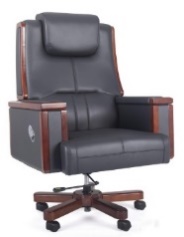 1、面料：选用优质西皮，符合游离甲醛未检出，禁用偶氮染料未检出，五氯苯酚含量、邻苯基苯酚未检出，抗菌防霉性能符合《家具安全技术规范》和《建筑装饰材料抗菌防霉性能评价方法》等国内相关要求。
2、海绵：采用优质阻燃海绵，符合干热老化后拉伸强度 ≥150kPa，湿热老化后拉伸强度≥150kPa，甲醛释放量≤0.01mg/㎡h，TVOC未检出。
3、气压棒：选用优质气压棒，具有镀层本身的耐腐蚀等级≥10级，4、背底：采用优质曲木板。
5、五星脚：采用优质五星脚。
6、脚轮：采用优质脚轮。
7、扶手：采用优质实木扶手。810*780*1250张252大队领导办公室-接待椅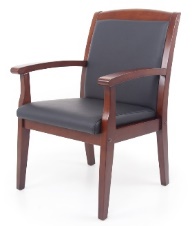 1、面料：选用优质西皮符合游离甲醛未检出，禁用偶氮染料未检出，五氯苯酚含量、邻苯基苯酚未检出，抗菌防霉性能符合《家具安全技术规范》和《建筑装饰材料抗菌防霉性能评价方法》等国内相关要求。
2、海绵：采用优质阻燃海绵，符合干热老化后拉伸强度 ≥150kPa，湿热老化后拉伸强度≥150kPa，甲醛释放量≤0.01mg/㎡h，TVOC未检出。
3、背底：采用优质曲木板。
4、椅架：采用优质橡胶木。600*640*900张453大队领导办公室-单人皮沙发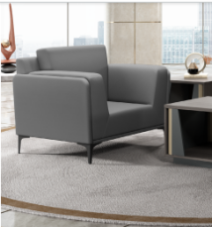 1、面料：选用优质西皮，符合游离甲醛未检出，禁用偶氮染料未检出，五氯苯酚含量、邻苯基苯酚未检出，抗菌防霉性能符合《家具安全技术规范》和《建筑装饰材料抗菌防霉性能评价方法》等国内相关要求。
2、框架：采用优质实木方框架。
3、海绵：采用优质阻燃海绵，符合干热老化后拉伸强度 ≥150kPa，湿热老化后拉伸强度≥150kPa，甲醛释放量≤0.01mg/㎡h，TVOC未检出。
4、脚架：采用优质喷涂金属脚架，经酸洗磷化等处理，表面电镀工艺，符合人体工程学。单人位
1048W*848D*818H个454大队领导办公室-方茶几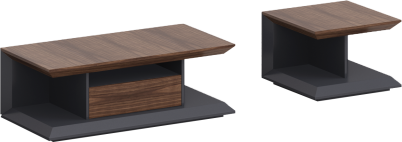 1、基材：采用优质环保高密度纤维板，符合甲醛释放量（1㎡气候箱法）未检出，苯，甲苯未检出，二甲苯未检出，总挥发性有机化合物(TVOC)未检出，五氯苯酚含量未检出，抗菌防霉性能符合《家具安全技术规范》和《建筑装饰材料抗菌防霉性能评价方法》等国内相关要求。2、饰面：采用优质环保樱桃木皮饰面，
3、涂料：水性面漆及底漆均符合 总铅含量(限色漆、腻子和醇酸清漆)未检出,甲醛含量未检出，苯系物总和含量未检出、可溶性重金属含量均未检出含量总和未检出。
4、白乳胶：选用优质白乳胶，总挥发性有机物≤5g/L，苯未检出，甲苯+二甲苯未检出，游离甲醛含量未检出，卤代烃未检出。600W*600D*420H个255大队领导办公室-文件柜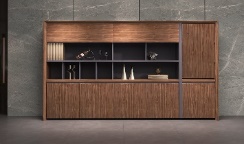 1、基材：采用优质环保高密度纤维板，符合甲醛释放量（1㎡气候箱法）未检出，苯，甲苯，二甲苯未检出，总挥发性有机化合物(TVOC)未检出，五氯苯酚含量未检出，抗菌防霉性能符合《家具安全技术规范》和《建筑装饰材料抗菌防霉性能评价方法》等国内相关要求。2、饰面：采用优质环保樱桃木皮饰面，
3、涂料：水性面漆及底漆均符合 总铅含量(限色漆、腻子和醇酸清漆)未检出,甲醛含量未检出，苯系物总和含量未检出、可溶性重金属含量均未检出含量总和未检出。
4、白乳胶：选用优质白乳胶，总挥发性有机物≤5g/L，苯未检出，甲苯+二甲苯未检出，游离甲醛含量未检出，卤代烃未检出。
5、铰链：采用优质缓冲铰链，具有镀层本身的耐腐蚀等级≥10级，
6、三合一连接件：优质三合一连接件，具有镀层本身的耐腐蚀等级≥10级，2400W*450D*1880H组256接待室洽谈室-皮沙发(投标时提供样品）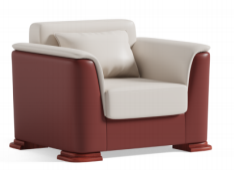 1、面料：西皮符合游离甲醛未检出，禁用偶氮染料未检出，五氯苯酚含量、邻苯基苯酚未检出，抗菌防霉性能符合《家具安全技术规范》和《建筑装饰材料抗菌防霉性能评价方法》等国内相关要求。2、框架：采用优质实木方框架。
3、海绵：采用优质阻燃海绵，符合干热老化后拉伸强度 ≥150kPa，湿热老化后拉伸强度≥150kPa，甲醛释放量≤0.01mg/㎡h，TVOC未检出。1148W*898D*818H张1057接待室洽谈室-方茶几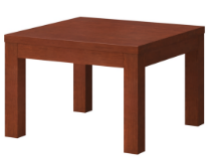 1、基材：采用优质环保中密度纤维板，符合甲醛释放量未检出，苯，甲苯未检出，二甲苯未检出，总挥发性有机化合物(TVOC)未检出，五氯苯酚含量未检出，
2、饰面：采用优质环保樱桃木皮饰面，
3、涂料：水性面漆及底漆均符合 总铅含量(限色漆、腻子和醇酸清漆)未检出,甲醛含量未检出，苯系物总和含量未检出、可溶性重金属含量均未检出含量总和未检出。4、白乳胶：选用优质白乳胶，总挥发性有机物≤5g/L，苯未检出，甲苯+二甲苯未检出，游离甲醛含量未检出，卤代烃未检出。600W*600D*420H张7五层办公室五层办公室五层办公室五层办公室五层办公室五层办公室五层办公室58会议控制室-胶板办公桌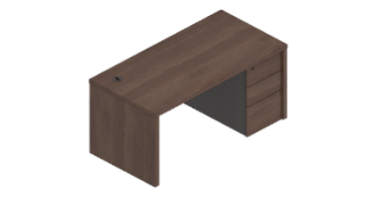 1、基材：采用优质实木颗粒板，符合甲醛释放量未检出，苯，甲苯未检出，二甲苯未检出，总挥发性有机化合物(TVOC)未检出，五氯苯酚含量未检出，抗菌防霉性能符合《家具安全技术规范》和《建筑装饰材料抗菌防霉性能评价方法》等国内相关要求。
2、饰面：采用优质三聚氰胺浸渍纸。 
3、封边：采用PVC封边条同色封边，符合甲醛释放量为≤0.05mg/L，氯乙烯单体未检出，可溶性重金属（铅、镉、铬、汞、砷、钡、锑、硒）均≤0.1mg/kg。4、导轨：采用优质导轨，镀（涂）层对基体的保护等级10级，镀（涂）层本身的耐腐蚀等级10级，镀（涂）层对基体的保护等级10级，镀（涂）层本身的耐腐蚀等级10级。
5、热熔胶：选用优质品牌环保热熔胶。1400W*700D*760H张259会议控制室-办公椅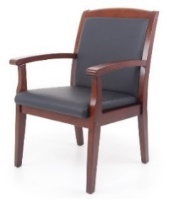 1、面料：选用优质西皮，符合游离甲醛未检出，禁用偶氮染料未检出，五氯苯酚含量、邻苯基苯酚未检出，抗菌防霉性能符合《家具安全技术规范》和《建筑装饰材料抗菌防霉性能评价方法》等国内相关要求。
2、海绵：采用优质阻燃海绵，符合干热老化后拉伸强度 ≥150kPa，湿热老化后拉伸强度≥150kPa，甲醛释放量≤0.01mg/㎡h，TVOC未检出。
3、背底：采用优质曲木板。
4、椅架：采用优质橡胶木。460*570*860张260会议控制室-胶板文件柜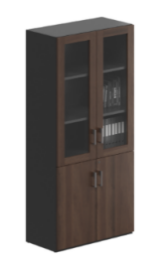 1、基材：采用优质实木颗粒板，符合甲醛释放量未检出，苯，甲苯未检出，二甲苯未检出，总挥发性有机化合物(TVOC)未检出，五氯苯酚含量未检出，抗菌防霉性能符合《家具安全技术规范》和《建筑装饰材料抗菌防霉性能评价方法》等国内相关要求。
2、饰面：采用优质三聚氰胺浸渍纸。 
3、封边：采用PVC封边条同色封边，符合甲醛释放量为≤0.05mg/L，氯乙烯单体未检出，可溶性重金属（铅、镉、铬、汞、砷、钡、锑、硒）均≤0.1mg/kg。
4、热熔胶：选用优质品牌环保热熔胶。
5、铰链：采用优质缓冲铰链，具有镀层本身的耐腐蚀等级≥10级，
6、拉手：采用优质拉手。800W*400D*2000H组261会议等候室-皮沙发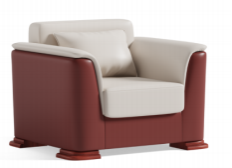 1、面料：选用优质西皮，符合游离甲醛未检出，禁用偶氮染料未检出，五氯苯酚含量、邻苯基苯酚未检出，抗菌防霉性能符合《家具安全技术规范》和《建筑装饰材料抗菌防霉性能评价方法》等国内相关要求。
2、框架：采用优质实木方框架。
3、海绵：采用优质阻燃海绵，符合干热老化后拉伸强度 ≥150kPa，湿热老化后拉伸强度≥150kPa，甲醛释放量≤0.01mg/㎡h，TVOC未检出。1148*898*818张862会议等候室-方茶几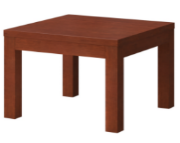 1、基材：采用优质环保中密度纤维板，符合甲醛释放量未检出，苯，甲苯未检出，二甲苯未检出，总挥发性有机化合物(TVOC)未检出，五氯苯酚含量未检出，
2、饰面：采用优质环保樱桃木皮饰面，
3、涂料：水性面漆及底漆均符合 总铅含量(限色漆、腻子和醇酸清漆)未检出,甲醛含量未检出，苯系物总和含量未检出、可溶性重金属含量均未检出含量总和未检出。4、白乳胶：选用优质白乳胶，总挥发性有机物≤5g/L，苯未检出，甲苯+二甲苯未检出，游离甲醛含量未检出，卤代烃未检出。600W*600D*420H张563大型会议室-主席台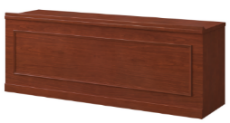 1、基材：采用优质环保中密度纤维板，符合甲醛释放量未检出，苯，甲苯未检出，二甲苯未检出，总挥发性有机化合物(TVOC)未检出，五氯苯酚含量未检出，
2、饰面：采用优质环保樱桃木皮饰面，
3、涂料：水性面漆及底漆均符合 总铅含量(限色漆、腻子和醇酸清漆)未检出,甲醛含量未检出，苯系物总和含量未检出、可溶性重金属含量均未检出含量总和未检出。4、白乳胶：选用优质白乳胶，总挥发性有机物≤5g/L，苯未检出，甲苯+二甲苯未检出，游离甲醛含量未检出，卤代烃未检出。
5、三合一连接件：优质三合一连接件，具有镀层本身的耐腐蚀等级≥10级，
6、面板含3个φ60黑色线盒盖                               2400W*600D*760H张364大型会议室-主席椅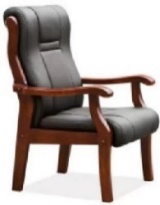 1、面料：选用优质西皮，符合游离甲醛未检出，禁用偶氮染料未检出，五氯苯酚含量、邻苯基苯酚未检出，抗菌防霉性能符合《家具安全技术规范》和《建筑装饰材料抗菌防霉性能评价方法》等国内相关要求。
2、海绵：采用优质阻燃海绵，符合干热老化后拉伸强度 ≥150kPa，湿热老化后拉伸强度≥150kPa，甲醛释放量≤0.01mg/㎡h，TVOC未检出。
3、背底：采用优质曲木板。
4、椅架：采用优质橡胶木。600*640*900张965大型会议室-条桌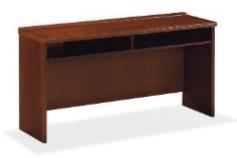 1、基材：采用优质环保中密度纤维板，符合甲醛释放量未检出，苯，甲苯未检出，二甲苯未检出，总挥发性有机化合物(TVOC)未检出，五氯苯酚含量未检出，
2、饰面：采用优质环保樱桃木皮饰面，
3、涂料：水性面漆及底漆均符合 总铅含量(限色漆、腻子和醇酸清漆)未检出,甲醛含量未检出，苯系物总和含量未检出、可溶性重金属含量均未检出含量总和未检出。4、白乳胶：选用优质白乳胶，总挥发性有机物≤5g/L，苯未检出，甲苯+二甲苯未检出，游离甲醛含量未检出，卤代烃未检出。1200W*400D*760H张7266大型会议室-会议椅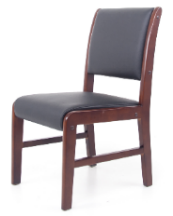 1、面料：选用优质西皮，符合游离甲醛未检出，禁用偶氮染料未检出，五氯苯酚含量、邻苯基苯酚未检出，抗菌防霉性能符合《家具安全技术规范》和《建筑装饰材料抗菌防霉性能评价方法》等国内相关要求。
2、海绵：采用优质阻燃海绵，符合干热老化后拉伸强度 ≥150kPa，湿热老化后拉伸强度≥150kPa，甲醛释放量≤0.01mg/㎡h，TVOC未检出。
3、背底：采用优质曲木板。
4、椅架：采用优质橡胶木。460*570*860张144岗亭岗亭岗亭岗亭67岗亭-胶板办公桌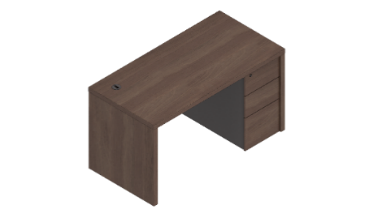 1、基材：采用优质实木颗粒板，符合甲醛释放量未检出，苯，甲苯未检出，二甲苯未检出，总挥发性有机化合物(TVOC)未检出，五氯苯酚含量未检出，抗菌防霉性能符合《家具安全技术规范》和《建筑装饰材料抗菌防霉性能评价方法》等国内相关要求。
2、饰面：采用优质三聚氰胺浸渍纸。 
3、封边：采用PVC封边条同色封边，符合甲醛释放量为≤0.05mg/L，氯乙烯单体未检出，可溶性重金属（铅、镉、铬、汞、砷、钡、锑、硒）均≤0.1mg/kg。4、导轨：采用优质导轨，镀（涂）层对基体的保护等级10级，镀（涂）层本身的耐腐蚀等级10级，镀（涂）层对基体的保护等级10级，镀（涂）层本身的耐腐蚀等级10级。
5、热熔胶：选用优质品牌环保热熔胶。1400W*700D*760H张168岗亭-办公椅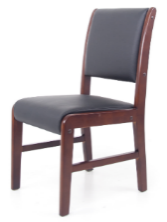 1、面料：选用优质西皮，符合游离甲醛未检出，禁用偶氮染料未检出，五氯苯酚含量、邻苯基苯酚未检出，抗菌防霉性能符合《家具安全技术规范》和《建筑装饰材料抗菌防霉性能评价方法》等国内相关要求。
2、海绵：采用优质阻燃海绵，符合干热老化后拉伸强度 ≥150kPa，湿热老化后拉伸强度≥150kPa，甲醛释放量≤0.01mg/㎡h，TVOC未检出。
3、背底：采用优质曲木板。
4、椅架：采用优质橡胶木。460*570*860张2指挥中心指挥中心指挥中心指挥中心69指挥中心-网椅1、面料：选用优质网布。符合甲醛含量未检出，可分解致癌芳香胺染料未检出，具有抗引燃特性（模拟火柴火焰抗引燃特性试验，为阻燃Ⅱ级）
2、海绵：采用优质阻燃海绵，符合干热老化后拉伸强度 ≥150kPa，湿热老化后拉伸强度≥150kPa，甲醛释放量≤0.01mg/㎡h，TVOC未检出。
3、扶手：采用优质PP材料制作而成。
4、背框：选用尼龙加纤材质制作而成。
5、弓形脚：喷涂弓形脚架，经酸洗磷化等处理。640*660*1030张6样品清单样品清单样品清单样品清单序号名称数量备注1站务部-胶板办公桌1按采购内容清单“序号7”要求制作样品2站务部-网椅1按采购内容清单“序号8”要求制作样品3接待室洽谈室-皮沙发1按采购内容清单“序号56”要求制作样品样品提交事项：▲1、样品需在投标截止时间之前送达，若投标截止时间之后送达的概不接受。末提供样品或提供样品不满足采购需求实质性条件的供应商，则样品相关评审得分为0分。2、递交样品方式-现场递交或邮寄递交邮寄形式送达：（以邮寄送达时间为准，投标人需自行考虑风险），邮寄至龙港市政务客厅四楼 龙港市公共资源交易中心（联系人：周先生，联系电话：0577-68099703），具体邮寄事宜可向代理机构咨询，接收邮寄投标文件时间为投标文件递交截止时间前5个工作日内。 投标供应商需自行考虑/承担邮寄运输过程中运输耗费时间及其他不可预测风险，采用邮寄方式递交样品的建议邮寄前提前联系代理公司,避免逾期递交。各供应商邮寄时应注意包装措施。3、样品的退返：中标方的“样品”将由采购人予以保存作为制作及验收的重要依据。未中标投标人的“样品”由将进行现场退还，如为邮寄的形式提交的样品，投标人应安排送货人员（提供身份身份证明）现场接受退还的样品或者由代理机构邮寄退回。样品提交事项：▲1、样品需在投标截止时间之前送达，若投标截止时间之后送达的概不接受。末提供样品或提供样品不满足采购需求实质性条件的供应商，则样品相关评审得分为0分。2、递交样品方式-现场递交或邮寄递交邮寄形式送达：（以邮寄送达时间为准，投标人需自行考虑风险），邮寄至龙港市政务客厅四楼 龙港市公共资源交易中心（联系人：周先生，联系电话：0577-68099703），具体邮寄事宜可向代理机构咨询，接收邮寄投标文件时间为投标文件递交截止时间前5个工作日内。 投标供应商需自行考虑/承担邮寄运输过程中运输耗费时间及其他不可预测风险，采用邮寄方式递交样品的建议邮寄前提前联系代理公司,避免逾期递交。各供应商邮寄时应注意包装措施。3、样品的退返：中标方的“样品”将由采购人予以保存作为制作及验收的重要依据。未中标投标人的“样品”由将进行现场退还，如为邮寄的形式提交的样品，投标人应安排送货人员（提供身份身份证明）现场接受退还的样品或者由代理机构邮寄退回。样品提交事项：▲1、样品需在投标截止时间之前送达，若投标截止时间之后送达的概不接受。末提供样品或提供样品不满足采购需求实质性条件的供应商，则样品相关评审得分为0分。2、递交样品方式-现场递交或邮寄递交邮寄形式送达：（以邮寄送达时间为准，投标人需自行考虑风险），邮寄至龙港市政务客厅四楼 龙港市公共资源交易中心（联系人：周先生，联系电话：0577-68099703），具体邮寄事宜可向代理机构咨询，接收邮寄投标文件时间为投标文件递交截止时间前5个工作日内。 投标供应商需自行考虑/承担邮寄运输过程中运输耗费时间及其他不可预测风险，采用邮寄方式递交样品的建议邮寄前提前联系代理公司,避免逾期递交。各供应商邮寄时应注意包装措施。3、样品的退返：中标方的“样品”将由采购人予以保存作为制作及验收的重要依据。未中标投标人的“样品”由将进行现场退还，如为邮寄的形式提交的样品，投标人应安排送货人员（提供身份身份证明）现场接受退还的样品或者由代理机构邮寄退回。样品提交事项：▲1、样品需在投标截止时间之前送达，若投标截止时间之后送达的概不接受。末提供样品或提供样品不满足采购需求实质性条件的供应商，则样品相关评审得分为0分。2、递交样品方式-现场递交或邮寄递交邮寄形式送达：（以邮寄送达时间为准，投标人需自行考虑风险），邮寄至龙港市政务客厅四楼 龙港市公共资源交易中心（联系人：周先生，联系电话：0577-68099703），具体邮寄事宜可向代理机构咨询，接收邮寄投标文件时间为投标文件递交截止时间前5个工作日内。 投标供应商需自行考虑/承担邮寄运输过程中运输耗费时间及其他不可预测风险，采用邮寄方式递交样品的建议邮寄前提前联系代理公司,避免逾期递交。各供应商邮寄时应注意包装措施。3、样品的退返：中标方的“样品”将由采购人予以保存作为制作及验收的重要依据。未中标投标人的“样品”由将进行现场退还，如为邮寄的形式提交的样品，投标人应安排送货人员（提供身份身份证明）现场接受退还的样品或者由代理机构邮寄退回。序号投标文件组成内容投标文件组成内容投标格式一、《资格文件》组成内容（须单页保存，逐页上传，格式见附件）（此项供应商必须提供，否则不能通过资格性审查的，责任自负）一、《资格文件》组成内容（须单页保存，逐页上传，格式见附件）（此项供应商必须提供，否则不能通过资格性审查的，责任自负）一、《资格文件》组成内容（须单页保存，逐页上传，格式见附件）（此项供应商必须提供，否则不能通过资格性审查的，责任自负）一、《资格文件》组成内容（须单页保存，逐页上传，格式见附件）（此项供应商必须提供，否则不能通过资格性审查的，责任自负）1资格审查声明函，格式见附件资格审查声明函，格式见附件有2具有独立承担民事责任能力的证明材料：企业法人营业执照（提供复制件加盖投标供应商公章）或供应商为依法允许经营的事业单位的，应提交事业单位法人证书（提供复制件加盖投标供应商公章）备注：金融、保险、通讯等特定行业的全国性企业所设立的区域性分支机构，以及个体工商户、个人独资企业、合伙企业参加本项目投标的，除上述提供自身企业营业执照外，还须提供总公司（总机构）授权书或房产权证或其他有效财产证明材料（提供复制件加盖投标供应商公章）。具有独立承担民事责任能力的证明材料：企业法人营业执照（提供复制件加盖投标供应商公章）或供应商为依法允许经营的事业单位的，应提交事业单位法人证书（提供复制件加盖投标供应商公章）备注：金融、保险、通讯等特定行业的全国性企业所设立的区域性分支机构，以及个体工商户、个人独资企业、合伙企业参加本项目投标的，除上述提供自身企业营业执照外，还须提供总公司（总机构）授权书或房产权证或其他有效财产证明材料（提供复制件加盖投标供应商公章）。无3具有良好的商业信誉和健全的财务会计制度的承诺函：承诺函，格式见附件也可自拟具有良好的商业信誉和健全的财务会计制度的承诺函：承诺函，格式见附件也可自拟有4具有履行合同所必需的设备和专业技术能力的证明材料：承诺函，格式见附件也可自拟具有履行合同所必需的设备和专业技术能力的证明材料：承诺函，格式见附件也可自拟有5有依法缴纳税收和社会保障金的良好记录的证明材料：承诺函，格式见附件有依法缴纳税收和社会保障金的良好记录的证明材料：承诺函，格式见附件有6参加本次采购活动前三年内在经营活动中没有重大违法记录的证明材料：承诺函，格式见附件也可自拟参加本次采购活动前三年内在经营活动中没有重大违法记录的证明材料：承诺函，格式见附件也可自拟有7未被“信用中国”（www.creditchina.gov.cn）、中国政府采购网（www.ccgp.gov.cn）列入失信被执行人名单、重大税收违法案件当事人名单、政府采购严重违法失信行为记录名单的证明材料：承诺函，格式见附件也可自拟未被“信用中国”（www.creditchina.gov.cn）、中国政府采购网（www.ccgp.gov.cn）列入失信被执行人名单、重大税收违法案件当事人名单、政府采购严重违法失信行为记录名单的证明材料：承诺函，格式见附件也可自拟有8供应商法定代表人授权书（非法定代表人参与时须提供）；如为法定代表人参与的只须提供法人身份证明。如为法人提供法人代表身份证明；如为授权代表提供授权书；（格式见附件）供应商法定代表人授权书（非法定代表人参与时须提供）；如为法定代表人参与的只须提供法人身份证明。如为法人提供法人代表身份证明；如为授权代表提供授权书；（格式见附件）有9投标供应商符合采购文件规定的政府采购扶持政策的证明文件投标供应商符合采购文件规定的政府采购扶持政策的证明文件投标供应商符合采购文件规定的政府采购扶持政策的证明文件9.1政策材料（1）中小企业声明函（如是，请提供）有9.1政策材料（2）残疾人福利性单位声明函（如是，请提供）有9.1政策材料（3）相关部门出具的监狱企业证明文件（如是，提供复制件加盖投标供应商公章）无▲备注：上述资格证明文件未提供或提供的资格证明材料不齐全的，资格审查作不通过处理，不得进入评审程序。▲备注：上述资格证明文件未提供或提供的资格证明材料不齐全的，资格审查作不通过处理，不得进入评审程序。▲备注：上述资格证明文件未提供或提供的资格证明材料不齐全的，资格审查作不通过处理，不得进入评审程序。▲备注：上述资格证明文件未提供或提供的资格证明材料不齐全的，资格审查作不通过处理，不得进入评审程序。二、《商务技术文件》组成内容二、《商务技术文件》组成内容二、《商务技术文件》组成内容二、《商务技术文件》组成内容1《商务技术文件》封面《商务技术文件》封面有2《商务技术文件》目录（自拟）《商务技术文件》目录（自拟）无3供应商自评分指引表(格式见附件也可自拟）供应商自评分指引表(格式见附件也可自拟）有4▲供应商参与政府采购活动投标资格声明▲供应商参与政府采购活动投标资格声明有5▲投标函▲投标函有6投标供应商情况声明（后附企业简介）投标供应商情况声明（后附企业简介）有7商务偏离表、技术偏离表(格式见附件也可自拟）商务偏离表、技术偏离表(格式见附件也可自拟）有8设备详细配置清单设备详细配置清单有9项目组织实施方案(格式见附件也可自拟）项目组织实施方案(格式见附件也可自拟）有10供应商2020年1月1日以来类似业绩证明（业绩证明须提供合同或中标通知书）供应商2020年1月1日以来类似业绩证明（业绩证明须提供合同或中标通知书）有11技术服务、售后服务承诺：技术服务和售后服务的内容、措施、承诺，包括质保期、服务网点的详细介绍，资质资格、技术力量、成立时间；技术服务、售后服务承诺：技术服务和售后服务的内容、措施、承诺，包括质保期、服务网点的详细介绍，资质资格、技术力量、成立时间；无12投标供应商认为有必要提供的其他与报价有关的材料或说明（如有）投标供应商认为有必要提供的其他与报价有关的材料或说明（如有）有三、《报价文件》组成内容【依序编制】三、《报价文件》组成内容【依序编制】三、《报价文件》组成内容【依序编制】三、《报价文件》组成内容【依序编制】1《报价文件》封面《报价文件》封面有2《报价文件》目录（格式自拟）《报价文件》目录（格式自拟）无3▲开标一览表▲开标一览表有4投标报价明细表投标报价明细表有备注说明备注说明备注说明备注说明（1）上述内容本采购文件《投标文件格式》中有提供格式的，投标供应商可参照格式进行编制（格式中要求提供相关证明材料的还需后附相关证明材料），并按格式要求在指定位置根据要求进行签章，否则视为未提供；（2）采购文件《投标文件格式》未提供格式的，请各投标供应商自行拟定格式，并加盖单位公章并由法定代表人或其授权代表签署（签字或盖章），否则视为未提供；（3）可以提供复制件的相关证明材料必须加盖投标供应商公章，否则视为未提供（例如：各类资格资质证书、业绩材料、荣誉证书、验收材料等）；（4）以上内容中标注“▲”的内容为必须提供的内容，未提供的投标无效。（1）上述内容本采购文件《投标文件格式》中有提供格式的，投标供应商可参照格式进行编制（格式中要求提供相关证明材料的还需后附相关证明材料），并按格式要求在指定位置根据要求进行签章，否则视为未提供；（2）采购文件《投标文件格式》未提供格式的，请各投标供应商自行拟定格式，并加盖单位公章并由法定代表人或其授权代表签署（签字或盖章），否则视为未提供；（3）可以提供复制件的相关证明材料必须加盖投标供应商公章，否则视为未提供（例如：各类资格资质证书、业绩材料、荣誉证书、验收材料等）；（4）以上内容中标注“▲”的内容为必须提供的内容，未提供的投标无效。（1）上述内容本采购文件《投标文件格式》中有提供格式的，投标供应商可参照格式进行编制（格式中要求提供相关证明材料的还需后附相关证明材料），并按格式要求在指定位置根据要求进行签章，否则视为未提供；（2）采购文件《投标文件格式》未提供格式的，请各投标供应商自行拟定格式，并加盖单位公章并由法定代表人或其授权代表签署（签字或盖章），否则视为未提供；（3）可以提供复制件的相关证明材料必须加盖投标供应商公章，否则视为未提供（例如：各类资格资质证书、业绩材料、荣誉证书、验收材料等）；（4）以上内容中标注“▲”的内容为必须提供的内容，未提供的投标无效。（1）上述内容本采购文件《投标文件格式》中有提供格式的，投标供应商可参照格式进行编制（格式中要求提供相关证明材料的还需后附相关证明材料），并按格式要求在指定位置根据要求进行签章，否则视为未提供；（2）采购文件《投标文件格式》未提供格式的，请各投标供应商自行拟定格式，并加盖单位公章并由法定代表人或其授权代表签署（签字或盖章），否则视为未提供；（3）可以提供复制件的相关证明材料必须加盖投标供应商公章，否则视为未提供（例如：各类资格资质证书、业绩材料、荣誉证书、验收材料等）；（4）以上内容中标注“▲”的内容为必须提供的内容，未提供的投标无效。序号货物名称规格、型号等技术参数产地品牌单位数量单价合价项目编号：LGCG2024160投标供应商名称（盖章）：_______________________________________投标供应商地址：_______________________________________________法定代表人或其授权代表（签字或盖章）：________________________日期：__________________________________________________________资格要求：具有独立承担民事责任能力证明材料：企业营业执照（提供复制件加盖磋商供应商公章）或供应商为依法允许经营的事业单位的，应提交事业单位法人证书（提供复制件加盖磋商供应商公章）备注：金融、保险、通讯等特定行业的全国性企业所设立的区域性分支机构，以及个体工商户、个人独资企业、合伙企业参加本项目投标的，除上述提供自身企业营业执照外，还须提供总公司（总机构）授权书或房产权证或其他有效财产证明材料（提供复制件加盖磋商供应商公章）。授权代表身份证复印件与影印件粘贴处项目编号：LGCG2024160投标供应商名称（盖章）：_______________________________________投标供应商地址：_______________________________________________法定代表人或其授权代表（签字或盖章）：________________________日期：__________________________________________________________序号评分项目投标文件索引（页码）1234567891011项目名称项目采购编号LGCG2024160时    间投标截止时间：1、根据政府采购法第二十二条规定，我单位满足以下条件：（一）具有独立承担民事责任的能力； 　　（二）具有良好的商业信誉和健全的财务会计制度； 　　（三）具有履行合同所必需的设备和专业技术能力； 　　（四）有依法缴纳税收和社会保障资金的良好记录； 　　（五）参加政府采购活动前三年内，在经营活动中没有重大违法记录； 　　（六）法律、行政法规规定的其他条件。 2、根据财政部与有关部门联合签署了《关于对重大税收违法案件当事人实施联合惩戒措施的合作备忘录》(发改财金〔2014〕3062号)、《失信企业协同监管和联合惩戒合作备忘录》(发改财金〔2015〕2045号)、《关于对违法失信上市公司相关责任主体实施联合惩戒的合作备忘录》(发改财金〔2015〕3062号)、《关于对失信被执行人实施联合惩戒的合作备忘录》(发改财金〔2016〕141号)、《关于对安全生产领域失信生产经营单位及其有关人员开展联合惩戒的合作备忘录》(发改财金〔2016〕1001号)，依法限制相关失信主体参与政府采购活动。我单位承诺不存在上述文件规定依法限制参与政府采购的情况。3、我单位承诺没有被各地、各级财政部门限制参加政府采购活动。4、我单位承诺参与本项目政府采购活动3年内没有其它重大违法记录（重大违法记录，是指供应商因违法经营受到刑事处罚或者责令停产停业、吊销许可证或者执照、较大数额罚款等行政处罚）。本公司所提交的本声明和陈述均是真实的、准确的。若与真实情况不符，本公司愿意承担由此而产生的一切后果。我方提供了全部能提供的资料和数据，我们同意遵照贵方要求出示有关证明文件。1、根据政府采购法第二十二条规定，我单位满足以下条件：（一）具有独立承担民事责任的能力； 　　（二）具有良好的商业信誉和健全的财务会计制度； 　　（三）具有履行合同所必需的设备和专业技术能力； 　　（四）有依法缴纳税收和社会保障资金的良好记录； 　　（五）参加政府采购活动前三年内，在经营活动中没有重大违法记录； 　　（六）法律、行政法规规定的其他条件。 2、根据财政部与有关部门联合签署了《关于对重大税收违法案件当事人实施联合惩戒措施的合作备忘录》(发改财金〔2014〕3062号)、《失信企业协同监管和联合惩戒合作备忘录》(发改财金〔2015〕2045号)、《关于对违法失信上市公司相关责任主体实施联合惩戒的合作备忘录》(发改财金〔2015〕3062号)、《关于对失信被执行人实施联合惩戒的合作备忘录》(发改财金〔2016〕141号)、《关于对安全生产领域失信生产经营单位及其有关人员开展联合惩戒的合作备忘录》(发改财金〔2016〕1001号)，依法限制相关失信主体参与政府采购活动。我单位承诺不存在上述文件规定依法限制参与政府采购的情况。3、我单位承诺没有被各地、各级财政部门限制参加政府采购活动。4、我单位承诺参与本项目政府采购活动3年内没有其它重大违法记录（重大违法记录，是指供应商因违法经营受到刑事处罚或者责令停产停业、吊销许可证或者执照、较大数额罚款等行政处罚）。本公司所提交的本声明和陈述均是真实的、准确的。若与真实情况不符，本公司愿意承担由此而产生的一切后果。我方提供了全部能提供的资料和数据，我们同意遵照贵方要求出示有关证明文件。供应商名称（盖章）：供应商名称（盖章）：法定代表人或授权代表（签字或盖章）：法定代表人或授权代表（签字或盖章）：签署日期：签署日期：序号内容采购文件规范要求投标响应文件对应规范备注序号内容采购文件规范要求投标响应文件对应规范备注序号货物名称品牌产地主要规格备注序号用户单位合同开始时间合同金额数量备注合计合计合计项目编号：LGCG2024160投标供应商名称（盖章）：_______________________________________投标供应商地址：_______________________________________________法定代表人或其授权代表（签字或盖章）：________________________日期：__________________________________________________________项目名称投标报价备注龙港市经济开发区消防应急救援基地日常生活、办公家具采购项目（第二批）小写：元大写：元序号名称品牌/型号数量单价合价合价合计报价合计报价合计报价序号评分标准评分标准1投标人业绩（3分）提供自2021年1月1日(以合同签订时间为准)以来的同类家具项目业绩，每提供1份得1分，最高得3分。（须提供合同复印件，至少包括合同首页、主要建设页、盖章页等证明文件。未提供证明材料的不得分）2认证证书（3分）1、投标人或制造商具有有效期内CQC中国环保产品认证证书的，得1分。2、投标人或制造商具有有效期内中国环境标志产品认证证书的，得1分。3、投标人或制造商具有有效期内有害物质限量认证证书的，得1分。注：提供证书复印件加盖公章以及中国国家认证认可监督管理委员会网站（http://www.cnca.gov.cn/）查询截图。3生产方案（5分）综合考虑需求分析及应答，提供产品的进货、生产、检验等详细制度及方案。1）总体方案生产控制、相关制度详细全面、可操作性强、科学合理得5分；2）总体方案生产控制、相关制度可行、可操作性一般、较为科学合理得3分；3）不够详细、操作性欠佳但能满足项目需求的得1分。未提供或与本项目无关不得分。4运输安装方案（5分）综合考虑供货时间及运输安装过程中的产品保护等。详细提供运输计划。1）全面细致充分考虑运输装卸，运输环节细致清晰得5分；2）全面但不太充分考虑运输装卸，运输环节一般得3分；3）全面但不细致、考虑有所缺失，运输装卸、运输环节不清晰得1分。未提供或与本项目无关不得分。5后期维护方案及应急处理方案（5分）1）后期维护方案详细、全面应急处理方案详细全面、可操作性强、科学合理的得5分；2）后期维护方案可行、全面应急处理方案可行、可操作性一般、较为科学合理的得3分；3）不够详细、操作性欠佳但能满足项目需求的得1分。未提供或与本项目无关不得分。6原材料检测报告（8分）投标人或制造商提供2021年以来国家认可具有CMA或CNAS的中密度纤维板、高密度纤维板、实木颗粒板（刨花板）、水性底漆、水性面漆、PVC封边条、三合一连接件、铰链（或阻尼铰链）、锁具、冷轧钢板、西皮、阻燃海绵、脚轮、防腐抗菌喷涂粉末、牛皮、白乳胶、阻尼滑轨（导轨）、钢管、气压棒（或气杆）、网布原材料检测报告，检测报告必须符合相关国家标准要求，各项指标全部合格方为有效。每提供一份得0.5分，最高得8分。7成品检测报告（9分）投标人或制造商提供2021年以来国家认可具有CMA或CNAS的成品检测报告：1、会议桌：甲醛释放量未检出，有害物质限量(重金属含量)未检出。2、会议椅：甲醛释放量≤0.1mg/L，禁用可分解芳香胺染料，有害物质限量(重金属含量)未检出。3、办公桌：底脚着地平稳性≤0.2mm，含水率8-16%，外观要求，表面理化性能（耐液性、耐湿热、耐干热、附着力、耐冷热温差、耐磨性、抗冲击、耐香烟灼烧），力学性能（桌几类强度和耐久性、桌类稳定性）、安全性要求合格，甲醛释放量未检出，有害物质限量(重金属含量)未检出。4、办公椅：座面密度≥45kg/m³，其他部位≥40kg/m³，回弹性≥50%，75%压缩永久变形≤4%，通过模拟火柴火焰抗引燃特性试验为阻燃Ⅱ级，甲醛释放量未检出，TVOC未检出。5、沙发：抗引燃特性应符合GB17927的要求，未观察到试样表面或内部出现任何续燃、阴燃现象，评定该试样为阻燃II级，通过模拟火柴火焰抗引燃特性试验。6、文件柜：人造板含水率4-13%，底脚着地平稳性≤0.2mm，甲醛释放量未检出。检测报告必须符合上述技术要求，各项指标全部合格方为有效。根据检测项各参数优劣情况进行打分，每种产品全部满足检测技术要求得1.5分，不满足不得分，最高得9分。8投标样品（15分）按照招标文件要求，根据供应商提供样品的产品的样式、质量及工艺制作水平、选用材料、有无刺激性气味和安全性等方面情况，由专家进行打分。1、胶板办公桌（0-5分）1）所提供样品的外观式样、美观度、色调搭配合理性及协调性，优2分，良好1分，一般0.5分；2）所提供样品的生产工艺及质量，优2分，良好1分，一般0.5分；3）所提供样品所使用的五金配件，优1分，良好0.5分，一般0.2分；2、网椅（0-5分）1）所提供样品的外观式样、美观度、色调搭配合理性及协调性，优2分，良好1分，一般0.5分；2）所提供样品的生产工艺及质量，优2分，良好1分，一般0.5分；3）所提供样品所使用的五金配件，优1分，良好0.5分，一般0.2分；3、皮沙发（0-5分）1）所提供样品的外观式样、美观度、色调搭配合理性及协调性，优2分，良好1分，一般0.5分；2）所提供样品的生产工艺及质量，优2分，良好1分，一般0.5分；3）所提供样品所使用的五金配件，优1分，良好0.5分，一般0.2分；注：样品不提供或提供不全的本项不得分。9家具制造实力（7分）所投产品制造商拟提供投入本项目家具生产设备：1.智能激光封边机、2. 木工平刨床、3.数控开料加工中心、4. 卧式双端椎槽机、5.数控裁板锯、6.数控多轴榫槽机、7.梳齿榫开榫机、8.无尘油漆房、9. 粉尘清除机、10.智能数控六面钻、11.数控钻孔中心、12.双端齐边开榫机、13.大跨度钻床、14.腻子机、15.LEDUV 固化机、16.折弯机，每提供一个符合要求的设备得0.5分，相同设备不重复计分，最多得7分。 评审依据：投标人提供设备有效的购置发票及设备现场实景图，如为租赁设备则提供租赁合同及设备现场实景图，不提供或提供不全的不得分。 注:中标后采购人有权对以上设备原厂查验，提供虚假资料来谋取中标的取消中标资格。10投标产品及其他服务符合性情况（10分）投标产品及其他服务是否符合采购文件要求情况进行评审，每项负偏离扣1分，扣完为止。注：如投标人所投产品已在“原材料检测报告”、“成品检测报告”、“投标样品”中出现负偏离扣分情况，则本项不重复扣分。